
Measure 1a: Length of Time Persons Remain HomelessMeasure 1b: Length of Time Persons Remain HomelessFY 2016FY 2017Measure 2: The Extent to which Persons who Exit Homelessness to Permanent Housing Destinations Return to HomelessnessThis measures clients who exited SO, ES, TH, SH or PH to a permanent housing destination in the date range two years prior to the report date range. Of those clients, the measure reports on how many of them returned to homelessness as indicated in the HMIS for up to two years after their initial exit.FY 2015FY 2016FY 2017Measure 3: Number of Homeless PersonsFY 2015FY 2016FY 2017Measure 4: Employment and Income Growth for Homeless Persons in CoC Program-funded ProjectsFY 2015FY 2016FY 2017Measure 5: Number of persons who become homeless for the 1st timeFY 2015FY 2016FY 2017Measure 6: Homeless Prevention and Housing Placement of Persons defined by category 3 of HUD’s Homeless Definition in CoC Program-funded ProjectsThis Measure is not applicable to CoCs in 2017.Measure 7: Successful Placement from Street Outreach and Successful Placement in or Retention of Permanent HousingFY 2015FY 2016FY 2017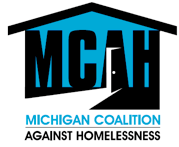 System Performance Measures
MI-500 Balance of State FY 2015 – FY 2017This measures the number of clients active in the report date range across ES, SH (Metric 1.1) and then ES, SH and TH (Metric 1.2) along with their average and median length of time homeless. This includes time homeless during the report date range as well as prior to the report start date, going back no further than October, 1, 2012.This measures the number of clients active in the report date range across ES, SH (Metric 1.1) and then ES, SH and TH (Metric 1.2) along with their average and median length of time homeless. This includes time homeless during the report date range as well as prior to the report start date, going back no further than October, 1, 2012.This measures the number of clients active in the report date range across ES, SH (Metric 1.1) and then ES, SH and TH (Metric 1.2) along with their average and median length of time homeless. This includes time homeless during the report date range as well as prior to the report start date, going back no further than October, 1, 2012.This measures the number of clients active in the report date range across ES, SH (Metric 1.1) and then ES, SH and TH (Metric 1.2) along with their average and median length of time homeless. This includes time homeless during the report date range as well as prior to the report start date, going back no further than October, 1, 2012.This measures the number of clients active in the report date range across ES, SH (Metric 1.1) and then ES, SH and TH (Metric 1.2) along with their average and median length of time homeless. This includes time homeless during the report date range as well as prior to the report start date, going back no further than October, 1, 2012.This measures the number of clients active in the report date range across ES, SH (Metric 1.1) and then ES, SH and TH (Metric 1.2) along with their average and median length of time homeless. This includes time homeless during the report date range as well as prior to the report start date, going back no further than October, 1, 2012.This measures the number of clients active in the report date range across ES, SH (Metric 1.1) and then ES, SH and TH (Metric 1.2) along with their average and median length of time homeless. This includes time homeless during the report date range as well as prior to the report start date, going back no further than October, 1, 2012.This measures the number of clients active in the report date range across ES, SH (Metric 1.1) and then ES, SH and TH (Metric 1.2) along with their average and median length of time homeless. This includes time homeless during the report date range as well as prior to the report start date, going back no further than October, 1, 2012.This measures the number of clients active in the report date range across ES, SH (Metric 1.1) and then ES, SH and TH (Metric 1.2) along with their average and median length of time homeless. This includes time homeless during the report date range as well as prior to the report start date, going back no further than October, 1, 2012.This measures the number of clients active in the report date range across ES, SH (Metric 1.1) and then ES, SH and TH (Metric 1.2) along with their average and median length of time homeless. This includes time homeless during the report date range as well as prior to the report start date, going back no further than October, 1, 2012.This measures the number of clients active in the report date range across ES, SH (Metric 1.1) and then ES, SH and TH (Metric 1.2) along with their average and median length of time homeless. This includes time homeless during the report date range as well as prior to the report start date, going back no further than October, 1, 2012.This measures the number of clients active in the report date range across ES, SH (Metric 1.1) and then ES, SH and TH (Metric 1.2) along with their average and median length of time homeless. This includes time homeless during the report date range as well as prior to the report start date, going back no further than October, 1, 2012.This measures the number of clients active in the report date range across ES, SH (Metric 1.1) and then ES, SH and TH (Metric 1.2) along with their average and median length of time homeless. This includes time homeless during the report date range as well as prior to the report start date, going back no further than October, 1, 2012.This measures the number of clients active in the report date range across ES, SH (Metric 1.1) and then ES, SH and TH (Metric 1.2) along with their average and median length of time homeless. This includes time homeless during the report date range as well as prior to the report start date, going back no further than October, 1, 2012.This measures the number of clients active in the report date range across ES, SH (Metric 1.1) and then ES, SH and TH (Metric 1.2) along with their average and median length of time homeless. This includes time homeless during the report date range as well as prior to the report start date, going back no further than October, 1, 2012.This measures the number of clients active in the report date range across ES, SH (Metric 1.1) and then ES, SH and TH (Metric 1.2) along with their average and median length of time homeless. This includes time homeless during the report date range as well as prior to the report start date, going back no further than October, 1, 2012.This measures the number of clients active in the report date range across ES, SH (Metric 1.1) and then ES, SH and TH (Metric 1.2) along with their average and median length of time homeless. This includes time homeless during the report date range as well as prior to the report start date, going back no further than October, 1, 2012.This measures the number of clients active in the report date range across ES, SH (Metric 1.1) and then ES, SH and TH (Metric 1.2) along with their average and median length of time homeless. This includes time homeless during the report date range as well as prior to the report start date, going back no further than October, 1, 2012.This measures the number of clients active in the report date range across ES, SH (Metric 1.1) and then ES, SH and TH (Metric 1.2) along with their average and median length of time homeless. This includes time homeless during the report date range as well as prior to the report start date, going back no further than October, 1, 2012.This measures the number of clients active in the report date range across ES, SH (Metric 1.1) and then ES, SH and TH (Metric 1.2) along with their average and median length of time homeless. This includes time homeless during the report date range as well as prior to the report start date, going back no further than October, 1, 2012.This measures the number of clients active in the report date range across ES, SH (Metric 1.1) and then ES, SH and TH (Metric 1.2) along with their average and median length of time homeless. This includes time homeless during the report date range as well as prior to the report start date, going back no further than October, 1, 2012.This measures the number of clients active in the report date range across ES, SH (Metric 1.1) and then ES, SH and TH (Metric 1.2) along with their average and median length of time homeless. This includes time homeless during the report date range as well as prior to the report start date, going back no further than October, 1, 2012.This measures the number of clients active in the report date range across ES, SH (Metric 1.1) and then ES, SH and TH (Metric 1.2) along with their average and median length of time homeless. This includes time homeless during the report date range as well as prior to the report start date, going back no further than October, 1, 2012.This measures the number of clients active in the report date range across ES, SH (Metric 1.1) and then ES, SH and TH (Metric 1.2) along with their average and median length of time homeless. This includes time homeless during the report date range as well as prior to the report start date, going back no further than October, 1, 2012.Metric 1.1: Change in the average and median length of time persons are homeless in ES and SH projects.Metric 1.1: Change in the average and median length of time persons are homeless in ES and SH projects.Metric 1.1: Change in the average and median length of time persons are homeless in ES and SH projects.Metric 1.1: Change in the average and median length of time persons are homeless in ES and SH projects.Metric 1.1: Change in the average and median length of time persons are homeless in ES and SH projects.Metric 1.1: Change in the average and median length of time persons are homeless in ES and SH projects.Metric 1.1: Change in the average and median length of time persons are homeless in ES and SH projects.Metric 1.1: Change in the average and median length of time persons are homeless in ES and SH projects.Metric 1.1: Change in the average and median length of time persons are homeless in ES and SH projects.Metric 1.1: Change in the average and median length of time persons are homeless in ES and SH projects.Metric 1.1: Change in the average and median length of time persons are homeless in ES and SH projects.Metric 1.1: Change in the average and median length of time persons are homeless in ES and SH projects.Metric 1.1: Change in the average and median length of time persons are homeless in ES and SH projects.Metric 1.1: Change in the average and median length of time persons are homeless in ES and SH projects.Metric 1.1: Change in the average and median length of time persons are homeless in ES and SH projects.Metric 1.1: Change in the average and median length of time persons are homeless in ES and SH projects.Metric 1.1: Change in the average and median length of time persons are homeless in ES and SH projects.Metric 1.1: Change in the average and median length of time persons are homeless in ES and SH projects.Metric 1.1: Change in the average and median length of time persons are homeless in ES and SH projects.Metric 1.1: Change in the average and median length of time persons are homeless in ES and SH projects.Metric 1.1: Change in the average and median length of time persons are homeless in ES and SH projects.Metric 1.1: Change in the average and median length of time persons are homeless in ES and SH projects.Metric 1.1: Change in the average and median length of time persons are homeless in ES and SH projects.Metric 1.1: Change in the average and median length of time persons are homeless in ES and SH projects.Metric 1.2: Change in the average and median length of time persons are homeless in ES, SH, and TH projects.Metric 1.2: Change in the average and median length of time persons are homeless in ES, SH, and TH projects.Metric 1.2: Change in the average and median length of time persons are homeless in ES, SH, and TH projects.Metric 1.2: Change in the average and median length of time persons are homeless in ES, SH, and TH projects.Metric 1.2: Change in the average and median length of time persons are homeless in ES, SH, and TH projects.Metric 1.2: Change in the average and median length of time persons are homeless in ES, SH, and TH projects.Metric 1.2: Change in the average and median length of time persons are homeless in ES, SH, and TH projects.Metric 1.2: Change in the average and median length of time persons are homeless in ES, SH, and TH projects.Metric 1.2: Change in the average and median length of time persons are homeless in ES, SH, and TH projects.Metric 1.2: Change in the average and median length of time persons are homeless in ES, SH, and TH projects.Metric 1.2: Change in the average and median length of time persons are homeless in ES, SH, and TH projects.Metric 1.2: Change in the average and median length of time persons are homeless in ES, SH, and TH projects.Metric 1.2: Change in the average and median length of time persons are homeless in ES, SH, and TH projects.Metric 1.2: Change in the average and median length of time persons are homeless in ES, SH, and TH projects.Metric 1.2: Change in the average and median length of time persons are homeless in ES, SH, and TH projects.Metric 1.2: Change in the average and median length of time persons are homeless in ES, SH, and TH projects.Metric 1.2: Change in the average and median length of time persons are homeless in ES, SH, and TH projects.Metric 1.2: Change in the average and median length of time persons are homeless in ES, SH, and TH projects.Metric 1.2: Change in the average and median length of time persons are homeless in ES, SH, and TH projects.Metric 1.2: Change in the average and median length of time persons are homeless in ES, SH, and TH projects.Metric 1.2: Change in the average and median length of time persons are homeless in ES, SH, and TH projects.Metric 1.2: Change in the average and median length of time persons are homeless in ES, SH, and TH projects.Metric 1.2: Change in the average and median length of time persons are homeless in ES, SH, and TH projects.Metric 1.2: Change in the average and median length of time persons are homeless in ES, SH, and TH projects.FY 2015FY 2015FY 2015FY 2015FY 2015FY 2015FY 2015FY 2015FY 2015FY 2015Universe 
(Persons)Universe 
(Persons)Average LOT Homeless 
(bed nights)Average LOT Homeless 
(bed nights)Average LOT Homeless 
(bed nights)Median LOT Homeless 
(bed nights)Median LOT Homeless 
(bed nights)Median LOT Homeless 
(bed nights)Previous FYCurrent FYPrevious FYCurrent FYDifferencePrevious FYCurrent FYDifference1.1  Persons in ES and SH51122791.2  Persons in ES, SH, and TH57416414FY 2016FY 2016FY 2016FY 2016FY 2016FY 2016FY 2016FY 2016FY 2016FY 2016FY 2016Universe 
(Persons)Universe 
(Persons)Average LOT Homeless 
(bed nights)Average LOT Homeless 
(bed nights)Average LOT Homeless 
(bed nights)Median LOT Homeless 
(bed nights)Median LOT Homeless 
(bed nights)Median LOT Homeless 
(bed nights)Previous FYCurrent FYPrevious FYCurrent FYDifferencePrevious FYCurrent FYDifference1.1  Persons in ES and SH511250582728191121.2  Persons in ES, SH, and TH574152616439-251413-1FY 2017FY 2017FY 2017FY 2017FY 2017FY 2017FY 2017FY 2017FY 2017FY 2017FY 2017Universe 
(Persons)Universe 
(Persons)Average LOT Homeless 
(bed nights)Average LOT Homeless 
(bed nights)Average LOT Homeless 
(bed nights)Median LOT Homeless 
(bed nights)Median LOT Homeless 
(bed nights)Median LOT Homeless 
(bed nights)Previous FYCurrent FYPrevious FYCurrent FYDifferencePrevious FYCurrent FYDifference1.1  Persons in ES and SH5058535528280119-21.2  Persons in ES, SH, and TH526154953934-51310-3b. Due to changes in DS Element 3.17, metrics for measure (b) will not be reported in 2016.b. Due to changes in DS Element 3.17, metrics for measure (b) will not be reported in 2016.This measure includes data from each client’s “Length of Time on Street, in an Emergency Shelter, or Safe Haven” (Data Standards element 3.17) response and prepends this answer to the client’s entry date effectively extending the client’s entry date backward in time. This “adjusted entry date” is then used in the calculations just as if it were the client’s actual entry date.NOTE: Due to the data collection period for this year’s submission, the calculations for this metric are based on the data element 3.17 that was active in HMIS from 10/1/2015 to 9/30/2016. This measure and the calculation in the SPM specifications will be updated to reflect data element 3.917 in time for next year’s submission.Universe 
(Persons)Universe 
(Persons)Average LOT Homeless 
(bed nights)Average LOT Homeless 
(bed nights)Average LOT Homeless 
(bed nights)Median LOT Homeless 
(bed nights)Median LOT Homeless 
(bed nights)Median LOT Homeless 
(bed nights)Previous FYCurrent FYPrevious FYCurrent FYDifferencePrevious FYCurrent FYDifference1.1  Persons in ES and SH-5068-53--14-1.2  Persons in ES, SH, and TH-5277-67--14-Universe 
(Persons)Universe 
(Persons)Average LOT Homeless 
(bed nights)Average LOT Homeless 
(bed nights)Average LOT Homeless 
(bed nights)Median LOT Homeless 
(bed nights)Median LOT Homeless 
(bed nights)Median LOT Homeless 
(bed nights)Previous FYCurrent FYPrevious FYCurrent FYDifferencePrevious FYCurrent FYDifference1.1  Persons in ES and SH506850815384311426121.2  Persons in ES, SH, and TH52775225679023142814Total # of Persons who Exited to a Permanent Housing Destination (2 Years Prior)Returns to Homelessness in Less than 6 Months
(0 - 180 days)Returns to Homelessness in Less than 6 Months
(0 - 180 days)Returns to Homelessness from 6 to 12 Months
(181 - 365 days)Returns to Homelessness from 6 to 12 Months
(181 - 365 days)Returns to Homelessness from 13 to 24 Months
(366 - 730 days)Returns to Homelessness from 13 to 24 Months
(366 - 730 days)Number of Returns
in 2 YearsNumber of Returns
in 2 YearsTotal # of Persons who Exited to a Permanent Housing Destination (2 Years Prior)# of Returns% of Returns# of Returns% of Returns# of Returns% of Returns# of Returns% of ReturnsExit was from SO312155%114%165%4213%Exit was from ES248734914%1616%1546%66427%Exit was from TH455255%102%123%4710%Exit was from SH00000Exit was from PH1990603%894%533%20210%TOTAL Returns to Homelessness52444499%2715%2354%95518%Total # of Persons who Exited to a Permanent Housing Destination (2 Years Prior)Returns to Homelessness in Less than 6 Months
(0 - 180 days)Returns to Homelessness in Less than 6 Months
(0 - 180 days)Returns to Homelessness from 6 to 12 Months
(181 - 365 days)Returns to Homelessness from 6 to 12 Months
(181 - 365 days)Returns to Homelessness from 13 to 24 Months
(366 - 730 days)Returns to Homelessness from 13 to 24 Months
(366 - 730 days)Number of Returns
in 2 YearsNumber of Returns
in 2 YearsTotal # of Persons who Exited to a Permanent Housing Destination (2 Years Prior)# of Returns% of Returns# of Returns% of Returns# of Returns% of Returns# of Returns% of ReturnsExit was from SO18332%116%116%2514%Exit was from ES247833714%1175%1898%64326%Exit was from TH412143%102%225%4611%Exit was from SH00000Exit was from PH1775965%784%885%26215%TOTAL Returns to Homelessness48484509%2164%3106%97620%Total # of Persons who Exited to a Permanent Housing Destination (2 Years Prior)Returns to Homelessness in Less than 6 Months
(0 - 180 days)Returns to Homelessness in Less than 6 Months
(0 - 180 days)Returns to Homelessness from 6 to 12 Months
(181 - 365 days)Returns to Homelessness from 6 to 12 Months
(181 - 365 days)Returns to Homelessness from 13 to 24 Months
(366 - 730 days)Returns to Homelessness from 13 to 24 Months
(366 - 730 days)Number of Returns
in 2 YearsNumber of Returns
in 2 YearsTotal # of Persons who Exited to a Permanent Housing Destination (2 Years Prior)# of Returns% of Returns# of Returns% of Returns# of Returns% of Returns# of Returns% of ReturnsExit was from SO15264%126%96%2718%Exit was from ES198329115%865%1055%48224%Exit was from TH482327%194%245%7516%Exit was from SH00000Exit was from PH1935824%412%935%21611%TOTAL Returns to Homelessness45524119%1583%2315%80018%Previous FY 
PIT Count2015 PIT CountDifferenceUniverse: Total PIT Count of sheltered and unsheltered persons22531745-508Emergency Shelter Total76985485Safe Haven Total000Transitional Housing Total967669-298Total Sheltered Count17361523-213Unsheltered Count517222-295Previous FYCurrent FYDifferenceUniverse: Unduplicated Total sheltered homeless persons5825Emergency Shelter Total5135Safe Haven Total0Transitional Housing Total7822015 
PIT CountMost Recent PIT CountDifferenceUniverse: Total PIT Count of sheltered and unsheltered persons17451466-279Emergency Shelter Total854818-36Safe Haven Total000Transitional Housing Total669426-243Total Sheltered Count15231244-279Unsheltered Count2222220Submitted
FY 2015Current FYDifferenceUniverse: Unduplicated Total sheltered homeless persons58255389-436Emergency Shelter Total5135517540Safe Haven Total000Transitional Housing Total782254-5282015 
PIT CountMost Recent PIT CountDifferenceUniverse: Total PIT Count of sheltered and unsheltered persons14661465-1Emergency Shelter Total818962144Safe Haven Total000Transitional Housing Total426264-162Total Sheltered Count12441226-18Unsheltered Count22223917Submitted
FY 2015Current FYDifferenceUniverse: Unduplicated Total sheltered homeless persons53895593204Emergency Shelter Total51755450275Safe Haven Total000Transitional Housing Total254172-82Metric 4.1 – Change in earned income for adult system stayers during the reporting periodMetric 4.1 – Change in earned income for adult system stayers during the reporting periodMetric 4.1 – Change in earned income for adult system stayers during the reporting periodMetric 4.1 – Change in earned income for adult system stayers during the reporting periodMetric 4.1 – Change in earned income for adult system stayers during the reporting periodMetric 4.1 – Change in earned income for adult system stayers during the reporting periodMetric 4.1 – Change in earned income for adult system stayers during the reporting periodMetric 4.1 – Change in earned income for adult system stayers during the reporting periodMetric 4.1 – Change in earned income for adult system stayers during the reporting periodMetric 4.1 – Change in earned income for adult system stayers during the reporting periodMetric 4.1 – Change in earned income for adult system stayers during the reporting periodMetric 4.1 – Change in earned income for adult system stayers during the reporting periodMetric 4.1 – Change in earned income for adult system stayers during the reporting periodMetric 4.1 – Change in earned income for adult system stayers during the reporting periodMetric 4.1 – Change in earned income for adult system stayers during the reporting periodMetric 4.1 – Change in earned income for adult system stayers during the reporting periodMetric 4.1 – Change in earned income for adult system stayers during the reporting periodMetric 4.1 – Change in earned income for adult system stayers during the reporting periodMetric 4.1 – Change in earned income for adult system stayers during the reporting periodMetric 4.1 – Change in earned income for adult system stayers during the reporting periodMetric 4.1 – Change in earned income for adult system stayers during the reporting periodMetric 4.1 – Change in earned income for adult system stayers during the reporting periodMetric 4.1 – Change in earned income for adult system stayers during the reporting periodMetric 4.1 – Change in earned income for adult system stayers during the reporting periodMetric 4.1 – Change in earned income for adult system stayers during the reporting periodMetric 4.1 – Change in earned income for adult system stayers during the reporting periodMetric 4.1 – Change in earned income for adult system stayers during the reporting periodMetric 4.1 – Change in earned income for adult system stayers during the reporting periodMetric 4.1 – Change in earned income for adult system stayers during the reporting periodMetric 4.1 – Change in earned income for adult system stayers during the reporting periodPrevious FYPrevious FYPrevious FYPrevious FYPrevious FYCurrent FYCurrent FYCurrent FYCurrent FYCurrent FYCurrent FYDifferenceDifferenceDifferenceDifferenceUniverse: Number of adults (system stayers)Universe: Number of adults (system stayers)Universe: Number of adults (system stayers)Universe: Number of adults (system stayers)Universe: Number of adults (system stayers)Universe: Number of adults (system stayers)Universe: Number of adults (system stayers)Universe: Number of adults (system stayers)Universe: Number of adults (system stayers)Universe: Number of adults (system stayers)335335335335335335Number of adults with increased earned incomeNumber of adults with increased earned incomeNumber of adults with increased earned incomeNumber of adults with increased earned incomeNumber of adults with increased earned incomeNumber of adults with increased earned incomeNumber of adults with increased earned incomeNumber of adults with increased earned incomeNumber of adults with increased earned incomeNumber of adults with increased earned income555555Percentage of adults who increased earned incomePercentage of adults who increased earned incomePercentage of adults who increased earned incomePercentage of adults who increased earned incomePercentage of adults who increased earned incomePercentage of adults who increased earned incomePercentage of adults who increased earned incomePercentage of adults who increased earned incomePercentage of adults who increased earned incomePercentage of adults who increased earned income1%1%1%1%1%1%Metric 4.2 – Change in non-employment cash income for adult system stayers during the reporting periodMetric 4.2 – Change in non-employment cash income for adult system stayers during the reporting periodMetric 4.2 – Change in non-employment cash income for adult system stayers during the reporting periodMetric 4.2 – Change in non-employment cash income for adult system stayers during the reporting periodMetric 4.2 – Change in non-employment cash income for adult system stayers during the reporting periodMetric 4.2 – Change in non-employment cash income for adult system stayers during the reporting periodMetric 4.2 – Change in non-employment cash income for adult system stayers during the reporting periodMetric 4.2 – Change in non-employment cash income for adult system stayers during the reporting periodMetric 4.2 – Change in non-employment cash income for adult system stayers during the reporting periodMetric 4.2 – Change in non-employment cash income for adult system stayers during the reporting periodMetric 4.2 – Change in non-employment cash income for adult system stayers during the reporting periodMetric 4.2 – Change in non-employment cash income for adult system stayers during the reporting periodMetric 4.2 – Change in non-employment cash income for adult system stayers during the reporting periodMetric 4.2 – Change in non-employment cash income for adult system stayers during the reporting periodMetric 4.2 – Change in non-employment cash income for adult system stayers during the reporting periodMetric 4.2 – Change in non-employment cash income for adult system stayers during the reporting periodMetric 4.2 – Change in non-employment cash income for adult system stayers during the reporting periodMetric 4.2 – Change in non-employment cash income for adult system stayers during the reporting periodMetric 4.2 – Change in non-employment cash income for adult system stayers during the reporting periodMetric 4.2 – Change in non-employment cash income for adult system stayers during the reporting periodMetric 4.2 – Change in non-employment cash income for adult system stayers during the reporting periodMetric 4.2 – Change in non-employment cash income for adult system stayers during the reporting periodMetric 4.2 – Change in non-employment cash income for adult system stayers during the reporting periodMetric 4.2 – Change in non-employment cash income for adult system stayers during the reporting periodMetric 4.2 – Change in non-employment cash income for adult system stayers during the reporting periodMetric 4.2 – Change in non-employment cash income for adult system stayers during the reporting periodMetric 4.2 – Change in non-employment cash income for adult system stayers during the reporting periodMetric 4.2 – Change in non-employment cash income for adult system stayers during the reporting periodMetric 4.2 – Change in non-employment cash income for adult system stayers during the reporting periodMetric 4.2 – Change in non-employment cash income for adult system stayers during the reporting periodPrevious FYPrevious FYPrevious FYPrevious FYPrevious FYCurrent FYCurrent FYCurrent FYCurrent FYCurrent FYCurrent FYDifferenceDifferenceDifferenceDifferenceUniverse: Number of adults (system stayers)Universe: Number of adults (system stayers)Universe: Number of adults (system stayers)Universe: Number of adults (system stayers)Universe: Number of adults (system stayers)Universe: Number of adults (system stayers)Universe: Number of adults (system stayers)Universe: Number of adults (system stayers)Universe: Number of adults (system stayers)Universe: Number of adults (system stayers)335335335335335335Number of adults with increased non-employment cash incomeNumber of adults with increased non-employment cash incomeNumber of adults with increased non-employment cash incomeNumber of adults with increased non-employment cash incomeNumber of adults with increased non-employment cash incomeNumber of adults with increased non-employment cash incomeNumber of adults with increased non-employment cash incomeNumber of adults with increased non-employment cash incomeNumber of adults with increased non-employment cash incomeNumber of adults with increased non-employment cash income131313131313Percentage of adults who increased non-employment cash incomePercentage of adults who increased non-employment cash incomePercentage of adults who increased non-employment cash incomePercentage of adults who increased non-employment cash incomePercentage of adults who increased non-employment cash incomePercentage of adults who increased non-employment cash incomePercentage of adults who increased non-employment cash incomePercentage of adults who increased non-employment cash incomePercentage of adults who increased non-employment cash incomePercentage of adults who increased non-employment cash income4%4%4%4%4%4%Metric 4.3 – Change in total income for adult system stayers during the reporting periodMetric 4.3 – Change in total income for adult system stayers during the reporting periodMetric 4.3 – Change in total income for adult system stayers during the reporting periodMetric 4.3 – Change in total income for adult system stayers during the reporting periodMetric 4.3 – Change in total income for adult system stayers during the reporting periodMetric 4.3 – Change in total income for adult system stayers during the reporting periodMetric 4.3 – Change in total income for adult system stayers during the reporting periodMetric 4.3 – Change in total income for adult system stayers during the reporting periodMetric 4.3 – Change in total income for adult system stayers during the reporting periodMetric 4.3 – Change in total income for adult system stayers during the reporting periodMetric 4.3 – Change in total income for adult system stayers during the reporting periodMetric 4.3 – Change in total income for adult system stayers during the reporting periodMetric 4.3 – Change in total income for adult system stayers during the reporting periodMetric 4.3 – Change in total income for adult system stayers during the reporting periodMetric 4.3 – Change in total income for adult system stayers during the reporting periodMetric 4.3 – Change in total income for adult system stayers during the reporting periodMetric 4.3 – Change in total income for adult system stayers during the reporting periodMetric 4.3 – Change in total income for adult system stayers during the reporting periodMetric 4.3 – Change in total income for adult system stayers during the reporting periodMetric 4.3 – Change in total income for adult system stayers during the reporting periodMetric 4.3 – Change in total income for adult system stayers during the reporting periodMetric 4.3 – Change in total income for adult system stayers during the reporting periodMetric 4.3 – Change in total income for adult system stayers during the reporting periodMetric 4.3 – Change in total income for adult system stayers during the reporting periodMetric 4.3 – Change in total income for adult system stayers during the reporting periodMetric 4.3 – Change in total income for adult system stayers during the reporting periodMetric 4.3 – Change in total income for adult system stayers during the reporting periodMetric 4.3 – Change in total income for adult system stayers during the reporting periodMetric 4.3 – Change in total income for adult system stayers during the reporting periodMetric 4.3 – Change in total income for adult system stayers during the reporting periodPrevious FYPrevious FYPrevious FYPrevious FYPrevious FYCurrent FYCurrent FYCurrent FYCurrent FYCurrent FYCurrent FYDifferenceDifferenceDifferenceDifferenceUniverse: Number of adults (system stayers)Universe: Number of adults (system stayers)Universe: Number of adults (system stayers)Universe: Number of adults (system stayers)Universe: Number of adults (system stayers)Universe: Number of adults (system stayers)Universe: Number of adults (system stayers)Universe: Number of adults (system stayers)Universe: Number of adults (system stayers)Universe: Number of adults (system stayers)335335335335335335Number of adults with increased total incomeNumber of adults with increased total incomeNumber of adults with increased total incomeNumber of adults with increased total incomeNumber of adults with increased total incomeNumber of adults with increased total incomeNumber of adults with increased total incomeNumber of adults with increased total incomeNumber of adults with increased total incomeNumber of adults with increased total income181818181818Percentage of adults who increased total incomePercentage of adults who increased total incomePercentage of adults who increased total incomePercentage of adults who increased total incomePercentage of adults who increased total incomePercentage of adults who increased total incomePercentage of adults who increased total incomePercentage of adults who increased total incomePercentage of adults who increased total incomePercentage of adults who increased total income5%5%5%5%5%5%Metric 4.4 – Change in earned income for adult system leaversMetric 4.4 – Change in earned income for adult system leaversMetric 4.4 – Change in earned income for adult system leaversMetric 4.4 – Change in earned income for adult system leaversMetric 4.4 – Change in earned income for adult system leaversMetric 4.4 – Change in earned income for adult system leaversMetric 4.4 – Change in earned income for adult system leaversMetric 4.4 – Change in earned income for adult system leaversMetric 4.4 – Change in earned income for adult system leaversMetric 4.4 – Change in earned income for adult system leaversMetric 4.4 – Change in earned income for adult system leaversMetric 4.4 – Change in earned income for adult system leaversMetric 4.4 – Change in earned income for adult system leaversMetric 4.4 – Change in earned income for adult system leaversMetric 4.4 – Change in earned income for adult system leaversMetric 4.4 – Change in earned income for adult system leaversMetric 4.4 – Change in earned income for adult system leaversMetric 4.4 – Change in earned income for adult system leaversMetric 4.4 – Change in earned income for adult system leaversMetric 4.4 – Change in earned income for adult system leaversMetric 4.4 – Change in earned income for adult system leaversMetric 4.4 – Change in earned income for adult system leaversMetric 4.4 – Change in earned income for adult system leaversMetric 4.4 – Change in earned income for adult system leaversMetric 4.4 – Change in earned income for adult system leaversMetric 4.4 – Change in earned income for adult system leaversMetric 4.4 – Change in earned income for adult system leaversMetric 4.4 – Change in earned income for adult system leaversMetric 4.4 – Change in earned income for adult system leaversMetric 4.4 – Change in earned income for adult system leaversPrevious FYPrevious FYPrevious FYPrevious FYPrevious FYCurrent FYCurrent FYCurrent FYCurrent FYCurrent FYCurrent FYDifferenceDifferenceDifferenceDifferenceUniverse: Number of adults who exited (system leavers)Universe: Number of adults who exited (system leavers)Universe: Number of adults who exited (system leavers)Universe: Number of adults who exited (system leavers)Universe: Number of adults who exited (system leavers)Universe: Number of adults who exited (system leavers)Universe: Number of adults who exited (system leavers)Universe: Number of adults who exited (system leavers)Universe: Number of adults who exited (system leavers)Universe: Number of adults who exited (system leavers)534534534534534534Number of adults who exited with increased earned incomeNumber of adults who exited with increased earned incomeNumber of adults who exited with increased earned incomeNumber of adults who exited with increased earned incomeNumber of adults who exited with increased earned incomeNumber of adults who exited with increased earned incomeNumber of adults who exited with increased earned incomeNumber of adults who exited with increased earned incomeNumber of adults who exited with increased earned incomeNumber of adults who exited with increased earned income989898989898Percentage of adults who increased earned incomePercentage of adults who increased earned incomePercentage of adults who increased earned incomePercentage of adults who increased earned incomePercentage of adults who increased earned incomePercentage of adults who increased earned incomePercentage of adults who increased earned incomePercentage of adults who increased earned incomePercentage of adults who increased earned incomePercentage of adults who increased earned income18%18%18%18%18%18%Metric 4.5 – Change in non-employment cash income for adult system leaversMetric 4.5 – Change in non-employment cash income for adult system leaversMetric 4.5 – Change in non-employment cash income for adult system leaversMetric 4.5 – Change in non-employment cash income for adult system leaversMetric 4.5 – Change in non-employment cash income for adult system leaversMetric 4.5 – Change in non-employment cash income for adult system leaversMetric 4.5 – Change in non-employment cash income for adult system leaversMetric 4.5 – Change in non-employment cash income for adult system leaversMetric 4.5 – Change in non-employment cash income for adult system leaversMetric 4.5 – Change in non-employment cash income for adult system leaversMetric 4.5 – Change in non-employment cash income for adult system leaversMetric 4.5 – Change in non-employment cash income for adult system leaversMetric 4.5 – Change in non-employment cash income for adult system leaversMetric 4.5 – Change in non-employment cash income for adult system leaversMetric 4.5 – Change in non-employment cash income for adult system leaversMetric 4.5 – Change in non-employment cash income for adult system leaversMetric 4.5 – Change in non-employment cash income for adult system leaversMetric 4.5 – Change in non-employment cash income for adult system leaversMetric 4.5 – Change in non-employment cash income for adult system leaversMetric 4.5 – Change in non-employment cash income for adult system leaversMetric 4.5 – Change in non-employment cash income for adult system leaversMetric 4.5 – Change in non-employment cash income for adult system leaversMetric 4.5 – Change in non-employment cash income for adult system leaversMetric 4.5 – Change in non-employment cash income for adult system leaversMetric 4.5 – Change in non-employment cash income for adult system leaversMetric 4.5 – Change in non-employment cash income for adult system leaversMetric 4.5 – Change in non-employment cash income for adult system leaversMetric 4.5 – Change in non-employment cash income for adult system leaversMetric 4.5 – Change in non-employment cash income for adult system leaversMetric 4.5 – Change in non-employment cash income for adult system leaversPrevious FYPrevious FYPrevious FYPrevious FYPrevious FYCurrent FYCurrent FYCurrent FYCurrent FYCurrent FYCurrent FYDifferenceDifferenceDifferenceDifferenceUniverse: Number of adults who exited (system leavers)Universe: Number of adults who exited (system leavers)Universe: Number of adults who exited (system leavers)Universe: Number of adults who exited (system leavers)Universe: Number of adults who exited (system leavers)Universe: Number of adults who exited (system leavers)Universe: Number of adults who exited (system leavers)Universe: Number of adults who exited (system leavers)Universe: Number of adults who exited (system leavers)Universe: Number of adults who exited (system leavers)534534534534534534Number of adults who exited with increased non-employment cash incomeNumber of adults who exited with increased non-employment cash incomeNumber of adults who exited with increased non-employment cash incomeNumber of adults who exited with increased non-employment cash incomeNumber of adults who exited with increased non-employment cash incomeNumber of adults who exited with increased non-employment cash incomeNumber of adults who exited with increased non-employment cash incomeNumber of adults who exited with increased non-employment cash incomeNumber of adults who exited with increased non-employment cash incomeNumber of adults who exited with increased non-employment cash income797979797979Percentage of adults who increased non-employment cash incomePercentage of adults who increased non-employment cash incomePercentage of adults who increased non-employment cash incomePercentage of adults who increased non-employment cash incomePercentage of adults who increased non-employment cash incomePercentage of adults who increased non-employment cash incomePercentage of adults who increased non-employment cash incomePercentage of adults who increased non-employment cash incomePercentage of adults who increased non-employment cash incomePercentage of adults who increased non-employment cash income15%15%15%15%15%15%Metric 4.6 – Change in total income for adult system leaversMetric 4.6 – Change in total income for adult system leaversMetric 4.6 – Change in total income for adult system leaversMetric 4.6 – Change in total income for adult system leaversMetric 4.6 – Change in total income for adult system leaversMetric 4.6 – Change in total income for adult system leaversMetric 4.6 – Change in total income for adult system leaversMetric 4.6 – Change in total income for adult system leaversMetric 4.6 – Change in total income for adult system leaversMetric 4.6 – Change in total income for adult system leaversMetric 4.6 – Change in total income for adult system leaversMetric 4.6 – Change in total income for adult system leaversMetric 4.6 – Change in total income for adult system leaversMetric 4.6 – Change in total income for adult system leaversMetric 4.6 – Change in total income for adult system leaversMetric 4.6 – Change in total income for adult system leaversMetric 4.6 – Change in total income for adult system leaversMetric 4.6 – Change in total income for adult system leaversMetric 4.6 – Change in total income for adult system leaversMetric 4.6 – Change in total income for adult system leaversMetric 4.6 – Change in total income for adult system leaversMetric 4.6 – Change in total income for adult system leaversMetric 4.6 – Change in total income for adult system leaversMetric 4.6 – Change in total income for adult system leaversMetric 4.6 – Change in total income for adult system leaversMetric 4.6 – Change in total income for adult system leaversMetric 4.6 – Change in total income for adult system leaversMetric 4.6 – Change in total income for adult system leaversMetric 4.6 – Change in total income for adult system leaversMetric 4.6 – Change in total income for adult system leaversPrevious FYPrevious FYPrevious FYPrevious FYPrevious FYCurrent FYCurrent FYCurrent FYCurrent FYCurrent FYCurrent FYDifferenceDifferenceDifferenceDifferenceUniverse: Number of adults who exited (system leavers)Universe: Number of adults who exited (system leavers)Universe: Number of adults who exited (system leavers)Universe: Number of adults who exited (system leavers)Universe: Number of adults who exited (system leavers)Universe: Number of adults who exited (system leavers)Universe: Number of adults who exited (system leavers)Universe: Number of adults who exited (system leavers)Universe: Number of adults who exited (system leavers)Universe: Number of adults who exited (system leavers)33533533533533534634634634634634611111111Number of adults who exited with increased total incomeNumber of adults who exited with increased total incomeNumber of adults who exited with increased total incomeNumber of adults who exited with increased total incomeNumber of adults who exited with increased total incomeNumber of adults who exited with increased total incomeNumber of adults who exited with increased total incomeNumber of adults who exited with increased total incomeNumber of adults who exited with increased total incomeNumber of adults who exited with increased total income555556666661111Percentage of adults who increased total incomePercentage of adults who increased total incomePercentage of adults who increased total incomePercentage of adults who increased total incomePercentage of adults who increased total incomePercentage of adults who increased total incomePercentage of adults who increased total incomePercentage of adults who increased total incomePercentage of adults who increased total incomePercentage of adults who increased total income1%1%1%1%1%2%2%2%2%2%2%1%1%1%1%Metric 4.1 – Change in earned income for adult system stayers during the reporting periodMetric 4.1 – Change in earned income for adult system stayers during the reporting periodMetric 4.1 – Change in earned income for adult system stayers during the reporting periodMetric 4.1 – Change in earned income for adult system stayers during the reporting periodMetric 4.1 – Change in earned income for adult system stayers during the reporting periodMetric 4.1 – Change in earned income for adult system stayers during the reporting periodMetric 4.1 – Change in earned income for adult system stayers during the reporting periodMetric 4.1 – Change in earned income for adult system stayers during the reporting periodMetric 4.1 – Change in earned income for adult system stayers during the reporting periodMetric 4.1 – Change in earned income for adult system stayers during the reporting periodMetric 4.1 – Change in earned income for adult system stayers during the reporting periodMetric 4.1 – Change in earned income for adult system stayers during the reporting periodMetric 4.1 – Change in earned income for adult system stayers during the reporting periodMetric 4.1 – Change in earned income for adult system stayers during the reporting periodMetric 4.1 – Change in earned income for adult system stayers during the reporting periodMetric 4.1 – Change in earned income for adult system stayers during the reporting periodMetric 4.1 – Change in earned income for adult system stayers during the reporting periodMetric 4.1 – Change in earned income for adult system stayers during the reporting periodMetric 4.1 – Change in earned income for adult system stayers during the reporting periodMetric 4.1 – Change in earned income for adult system stayers during the reporting periodMetric 4.1 – Change in earned income for adult system stayers during the reporting periodMetric 4.1 – Change in earned income for adult system stayers during the reporting periodMetric 4.1 – Change in earned income for adult system stayers during the reporting periodMetric 4.1 – Change in earned income for adult system stayers during the reporting periodMetric 4.1 – Change in earned income for adult system stayers during the reporting periodMetric 4.1 – Change in earned income for adult system stayers during the reporting periodMetric 4.1 – Change in earned income for adult system stayers during the reporting periodMetric 4.1 – Change in earned income for adult system stayers during the reporting periodMetric 4.1 – Change in earned income for adult system stayers during the reporting periodMetric 4.1 – Change in earned income for adult system stayers during the reporting periodPrevious FYPrevious FYPrevious FYPrevious FYPrevious FYCurrent FYCurrent FYCurrent FYCurrent FYCurrent FYCurrent FYDifferenceDifferenceDifferenceDifferenceUniverse: Number of adults (system stayers)Universe: Number of adults (system stayers)Universe: Number of adults (system stayers)Universe: Number of adults (system stayers)Universe: Number of adults (system stayers)Universe: Number of adults (system stayers)Universe: Number of adults (system stayers)Universe: Number of adults (system stayers)Universe: Number of adults (system stayers)Universe: Number of adults (system stayers)33533533533533534634634634634634611111111Number of adults with increased earned incomeNumber of adults with increased earned incomeNumber of adults with increased earned incomeNumber of adults with increased earned incomeNumber of adults with increased earned incomeNumber of adults with increased earned incomeNumber of adults with increased earned incomeNumber of adults with increased earned incomeNumber of adults with increased earned incomeNumber of adults with increased earned income555556666661111Percentage of adults who increased earned incomePercentage of adults who increased earned incomePercentage of adults who increased earned incomePercentage of adults who increased earned incomePercentage of adults who increased earned incomePercentage of adults who increased earned incomePercentage of adults who increased earned incomePercentage of adults who increased earned incomePercentage of adults who increased earned incomePercentage of adults who increased earned income1%1%1%1%1%2%2%2%2%2%2%1%1%1%1%Metric 4.2 – Change in non-employment cash income for adult system stayers during the reporting periodMetric 4.2 – Change in non-employment cash income for adult system stayers during the reporting periodMetric 4.2 – Change in non-employment cash income for adult system stayers during the reporting periodMetric 4.2 – Change in non-employment cash income for adult system stayers during the reporting periodMetric 4.2 – Change in non-employment cash income for adult system stayers during the reporting periodMetric 4.2 – Change in non-employment cash income for adult system stayers during the reporting periodMetric 4.2 – Change in non-employment cash income for adult system stayers during the reporting periodMetric 4.2 – Change in non-employment cash income for adult system stayers during the reporting periodMetric 4.2 – Change in non-employment cash income for adult system stayers during the reporting periodMetric 4.2 – Change in non-employment cash income for adult system stayers during the reporting periodMetric 4.2 – Change in non-employment cash income for adult system stayers during the reporting periodMetric 4.2 – Change in non-employment cash income for adult system stayers during the reporting periodMetric 4.2 – Change in non-employment cash income for adult system stayers during the reporting periodMetric 4.2 – Change in non-employment cash income for adult system stayers during the reporting periodMetric 4.2 – Change in non-employment cash income for adult system stayers during the reporting periodMetric 4.2 – Change in non-employment cash income for adult system stayers during the reporting periodMetric 4.2 – Change in non-employment cash income for adult system stayers during the reporting periodMetric 4.2 – Change in non-employment cash income for adult system stayers during the reporting periodMetric 4.2 – Change in non-employment cash income for adult system stayers during the reporting periodMetric 4.2 – Change in non-employment cash income for adult system stayers during the reporting periodMetric 4.2 – Change in non-employment cash income for adult system stayers during the reporting periodMetric 4.2 – Change in non-employment cash income for adult system stayers during the reporting periodMetric 4.2 – Change in non-employment cash income for adult system stayers during the reporting periodMetric 4.2 – Change in non-employment cash income for adult system stayers during the reporting periodMetric 4.2 – Change in non-employment cash income for adult system stayers during the reporting periodMetric 4.2 – Change in non-employment cash income for adult system stayers during the reporting periodMetric 4.2 – Change in non-employment cash income for adult system stayers during the reporting periodMetric 4.2 – Change in non-employment cash income for adult system stayers during the reporting periodMetric 4.2 – Change in non-employment cash income for adult system stayers during the reporting periodMetric 4.2 – Change in non-employment cash income for adult system stayers during the reporting periodPrevious FYPrevious FYPrevious FYPrevious FYPrevious FYCurrent FYCurrent FYCurrent FYCurrent FYCurrent FYCurrent FYDifferenceDifferenceDifferenceDifferenceUniverse: Number of adults (system stayers)Universe: Number of adults (system stayers)Universe: Number of adults (system stayers)Universe: Number of adults (system stayers)Universe: Number of adults (system stayers)Universe: Number of adults (system stayers)Universe: Number of adults (system stayers)Universe: Number of adults (system stayers)Universe: Number of adults (system stayers)Universe: Number of adults (system stayers)33533533533533534634634634634634611111111Number of adults with increased non-employment cash incomeNumber of adults with increased non-employment cash incomeNumber of adults with increased non-employment cash incomeNumber of adults with increased non-employment cash incomeNumber of adults with increased non-employment cash incomeNumber of adults with increased non-employment cash incomeNumber of adults with increased non-employment cash incomeNumber of adults with increased non-employment cash incomeNumber of adults with increased non-employment cash incomeNumber of adults with increased non-employment cash income131313131329292929292916161616Percentage of adults who increased non-employment cash incomePercentage of adults who increased non-employment cash incomePercentage of adults who increased non-employment cash incomePercentage of adults who increased non-employment cash incomePercentage of adults who increased non-employment cash incomePercentage of adults who increased non-employment cash incomePercentage of adults who increased non-employment cash incomePercentage of adults who increased non-employment cash incomePercentage of adults who increased non-employment cash incomePercentage of adults who increased non-employment cash income4%4%4%4%4%8%8%8%8%8%8%4%4%4%4%Metric 4.3 – Change in total income for adult system stayers during the reporting periodMetric 4.3 – Change in total income for adult system stayers during the reporting periodMetric 4.3 – Change in total income for adult system stayers during the reporting periodMetric 4.3 – Change in total income for adult system stayers during the reporting periodMetric 4.3 – Change in total income for adult system stayers during the reporting periodMetric 4.3 – Change in total income for adult system stayers during the reporting periodMetric 4.3 – Change in total income for adult system stayers during the reporting periodMetric 4.3 – Change in total income for adult system stayers during the reporting periodMetric 4.3 – Change in total income for adult system stayers during the reporting periodMetric 4.3 – Change in total income for adult system stayers during the reporting periodMetric 4.3 – Change in total income for adult system stayers during the reporting periodMetric 4.3 – Change in total income for adult system stayers during the reporting periodMetric 4.3 – Change in total income for adult system stayers during the reporting periodMetric 4.3 – Change in total income for adult system stayers during the reporting periodMetric 4.3 – Change in total income for adult system stayers during the reporting periodMetric 4.3 – Change in total income for adult system stayers during the reporting periodMetric 4.3 – Change in total income for adult system stayers during the reporting periodMetric 4.3 – Change in total income for adult system stayers during the reporting periodMetric 4.3 – Change in total income for adult system stayers during the reporting periodMetric 4.3 – Change in total income for adult system stayers during the reporting periodMetric 4.3 – Change in total income for adult system stayers during the reporting periodMetric 4.3 – Change in total income for adult system stayers during the reporting periodMetric 4.3 – Change in total income for adult system stayers during the reporting periodMetric 4.3 – Change in total income for adult system stayers during the reporting periodMetric 4.3 – Change in total income for adult system stayers during the reporting periodMetric 4.3 – Change in total income for adult system stayers during the reporting periodMetric 4.3 – Change in total income for adult system stayers during the reporting periodMetric 4.3 – Change in total income for adult system stayers during the reporting periodMetric 4.3 – Change in total income for adult system stayers during the reporting periodMetric 4.3 – Change in total income for adult system stayers during the reporting periodPrevious FYPrevious FYPrevious FYPrevious FYPrevious FYCurrent FYCurrent FYCurrent FYCurrent FYCurrent FYCurrent FYDifferenceDifferenceDifferenceDifferenceUniverse: Number of adults (system stayers)Universe: Number of adults (system stayers)Universe: Number of adults (system stayers)Universe: Number of adults (system stayers)Universe: Number of adults (system stayers)Universe: Number of adults (system stayers)Universe: Number of adults (system stayers)Universe: Number of adults (system stayers)Universe: Number of adults (system stayers)Universe: Number of adults (system stayers)33533533533533534634634634634634611111111Number of adults with increased total incomeNumber of adults with increased total incomeNumber of adults with increased total incomeNumber of adults with increased total incomeNumber of adults with increased total incomeNumber of adults with increased total incomeNumber of adults with increased total incomeNumber of adults with increased total incomeNumber of adults with increased total incomeNumber of adults with increased total income181818181833333333333315151515Percentage of adults who increased total incomePercentage of adults who increased total incomePercentage of adults who increased total incomePercentage of adults who increased total incomePercentage of adults who increased total incomePercentage of adults who increased total incomePercentage of adults who increased total incomePercentage of adults who increased total incomePercentage of adults who increased total incomePercentage of adults who increased total income5%5%5%5%5%10%10%10%10%10%10%5%5%5%5%Metric 4.4 – Change in earned income for adult system leaversMetric 4.4 – Change in earned income for adult system leaversMetric 4.4 – Change in earned income for adult system leaversMetric 4.4 – Change in earned income for adult system leaversMetric 4.4 – Change in earned income for adult system leaversMetric 4.4 – Change in earned income for adult system leaversMetric 4.4 – Change in earned income for adult system leaversMetric 4.4 – Change in earned income for adult system leaversMetric 4.4 – Change in earned income for adult system leaversMetric 4.4 – Change in earned income for adult system leaversMetric 4.4 – Change in earned income for adult system leaversMetric 4.4 – Change in earned income for adult system leaversMetric 4.4 – Change in earned income for adult system leaversMetric 4.4 – Change in earned income for adult system leaversMetric 4.4 – Change in earned income for adult system leaversMetric 4.4 – Change in earned income for adult system leaversMetric 4.4 – Change in earned income for adult system leaversMetric 4.4 – Change in earned income for adult system leaversMetric 4.4 – Change in earned income for adult system leaversMetric 4.4 – Change in earned income for adult system leaversMetric 4.4 – Change in earned income for adult system leaversMetric 4.4 – Change in earned income for adult system leaversMetric 4.4 – Change in earned income for adult system leaversMetric 4.4 – Change in earned income for adult system leaversMetric 4.4 – Change in earned income for adult system leaversMetric 4.4 – Change in earned income for adult system leaversMetric 4.4 – Change in earned income for adult system leaversMetric 4.4 – Change in earned income for adult system leaversMetric 4.4 – Change in earned income for adult system leaversMetric 4.4 – Change in earned income for adult system leaversPrevious FYPrevious FYPrevious FYPrevious FYPrevious FYCurrent FYCurrent FYCurrent FYCurrent FYCurrent FYCurrent FYDifferenceDifferenceDifferenceDifferenceUniverse: Number of adults who exited (system leavers)Universe: Number of adults who exited (system leavers)Universe: Number of adults who exited (system leavers)Universe: Number of adults who exited (system leavers)Universe: Number of adults who exited (system leavers)Universe: Number of adults who exited (system leavers)Universe: Number of adults who exited (system leavers)Universe: Number of adults who exited (system leavers)Universe: Number of adults who exited (system leavers)Universe: Number of adults who exited (system leavers)534534534534534334334334334334334-200-200-200-200Number of adults who exited with increased earned incomeNumber of adults who exited with increased earned incomeNumber of adults who exited with increased earned incomeNumber of adults who exited with increased earned incomeNumber of adults who exited with increased earned incomeNumber of adults who exited with increased earned incomeNumber of adults who exited with increased earned incomeNumber of adults who exited with increased earned incomeNumber of adults who exited with increased earned incomeNumber of adults who exited with increased earned income9898989898313131313131-67-67-67-67Percentage of adults who increased earned incomePercentage of adults who increased earned incomePercentage of adults who increased earned incomePercentage of adults who increased earned incomePercentage of adults who increased earned incomePercentage of adults who increased earned incomePercentage of adults who increased earned incomePercentage of adults who increased earned incomePercentage of adults who increased earned incomePercentage of adults who increased earned income18%18%18%18%18%9%9%9%9%9%9%-9%-9%-9%-9%Metric 4.5 – Change in non-employment cash income for adult system leaversMetric 4.5 – Change in non-employment cash income for adult system leaversMetric 4.5 – Change in non-employment cash income for adult system leaversMetric 4.5 – Change in non-employment cash income for adult system leaversMetric 4.5 – Change in non-employment cash income for adult system leaversMetric 4.5 – Change in non-employment cash income for adult system leaversMetric 4.5 – Change in non-employment cash income for adult system leaversMetric 4.5 – Change in non-employment cash income for adult system leaversMetric 4.5 – Change in non-employment cash income for adult system leaversMetric 4.5 – Change in non-employment cash income for adult system leaversMetric 4.5 – Change in non-employment cash income for adult system leaversMetric 4.5 – Change in non-employment cash income for adult system leaversMetric 4.5 – Change in non-employment cash income for adult system leaversMetric 4.5 – Change in non-employment cash income for adult system leaversMetric 4.5 – Change in non-employment cash income for adult system leaversMetric 4.5 – Change in non-employment cash income for adult system leaversMetric 4.5 – Change in non-employment cash income for adult system leaversMetric 4.5 – Change in non-employment cash income for adult system leaversMetric 4.5 – Change in non-employment cash income for adult system leaversMetric 4.5 – Change in non-employment cash income for adult system leaversMetric 4.5 – Change in non-employment cash income for adult system leaversMetric 4.5 – Change in non-employment cash income for adult system leaversMetric 4.5 – Change in non-employment cash income for adult system leaversMetric 4.5 – Change in non-employment cash income for adult system leaversMetric 4.5 – Change in non-employment cash income for adult system leaversMetric 4.5 – Change in non-employment cash income for adult system leaversMetric 4.5 – Change in non-employment cash income for adult system leaversMetric 4.5 – Change in non-employment cash income for adult system leaversMetric 4.5 – Change in non-employment cash income for adult system leaversMetric 4.5 – Change in non-employment cash income for adult system leaversPrevious FYPrevious FYPrevious FYPrevious FYPrevious FYCurrent FYCurrent FYCurrent FYCurrent FYCurrent FYCurrent FYDifferenceDifferenceDifferenceDifferenceUniverse: Number of adults who exited (system leavers)Universe: Number of adults who exited (system leavers)Universe: Number of adults who exited (system leavers)Universe: Number of adults who exited (system leavers)Universe: Number of adults who exited (system leavers)Universe: Number of adults who exited (system leavers)Universe: Number of adults who exited (system leavers)Universe: Number of adults who exited (system leavers)Universe: Number of adults who exited (system leavers)Universe: Number of adults who exited (system leavers)534534534534534334334334334334334-200-200-200-200Number of adults who exited with increased non-employment cash incomeNumber of adults who exited with increased non-employment cash incomeNumber of adults who exited with increased non-employment cash incomeNumber of adults who exited with increased non-employment cash incomeNumber of adults who exited with increased non-employment cash incomeNumber of adults who exited with increased non-employment cash incomeNumber of adults who exited with increased non-employment cash incomeNumber of adults who exited with increased non-employment cash incomeNumber of adults who exited with increased non-employment cash incomeNumber of adults who exited with increased non-employment cash income7979797979606060606060-19-19-19-19Percentage of adults who increased non-employment cash incomePercentage of adults who increased non-employment cash incomePercentage of adults who increased non-employment cash incomePercentage of adults who increased non-employment cash incomePercentage of adults who increased non-employment cash incomePercentage of adults who increased non-employment cash incomePercentage of adults who increased non-employment cash incomePercentage of adults who increased non-employment cash incomePercentage of adults who increased non-employment cash incomePercentage of adults who increased non-employment cash income15%15%15%15%15%18%18%18%18%18%18%3%3%3%3%Metric 4.6 – Change in total income for adult system leaversMetric 4.6 – Change in total income for adult system leaversMetric 4.6 – Change in total income for adult system leaversMetric 4.6 – Change in total income for adult system leaversMetric 4.6 – Change in total income for adult system leaversMetric 4.6 – Change in total income for adult system leaversMetric 4.6 – Change in total income for adult system leaversMetric 4.6 – Change in total income for adult system leaversMetric 4.6 – Change in total income for adult system leaversMetric 4.6 – Change in total income for adult system leaversMetric 4.6 – Change in total income for adult system leaversMetric 4.6 – Change in total income for adult system leaversMetric 4.6 – Change in total income for adult system leaversMetric 4.6 – Change in total income for adult system leaversMetric 4.6 – Change in total income for adult system leaversMetric 4.6 – Change in total income for adult system leaversMetric 4.6 – Change in total income for adult system leaversMetric 4.6 – Change in total income for adult system leaversMetric 4.6 – Change in total income for adult system leaversMetric 4.6 – Change in total income for adult system leaversMetric 4.6 – Change in total income for adult system leaversMetric 4.6 – Change in total income for adult system leaversMetric 4.6 – Change in total income for adult system leaversMetric 4.6 – Change in total income for adult system leaversMetric 4.6 – Change in total income for adult system leaversMetric 4.6 – Change in total income for adult system leaversMetric 4.6 – Change in total income for adult system leaversMetric 4.6 – Change in total income for adult system leaversMetric 4.6 – Change in total income for adult system leaversMetric 4.6 – Change in total income for adult system leaversPrevious FYPrevious FYPrevious FYPrevious FYPrevious FYCurrent FYCurrent FYCurrent FYCurrent FYCurrent FYCurrent FYDifferenceDifferenceDifferenceDifferenceUniverse: Number of adults who exited (system leavers)Universe: Number of adults who exited (system leavers)Universe: Number of adults who exited (system leavers)Universe: Number of adults who exited (system leavers)Universe: Number of adults who exited (system leavers)Universe: Number of adults who exited (system leavers)Universe: Number of adults who exited (system leavers)Universe: Number of adults who exited (system leavers)Universe: Number of adults who exited (system leavers)Universe: Number of adults who exited (system leavers)534534534534534334334334334334334-200-200-200-200Number of adults who exited with increased total incomeNumber of adults who exited with increased total incomeNumber of adults who exited with increased total incomeNumber of adults who exited with increased total incomeNumber of adults who exited with increased total incomeNumber of adults who exited with increased total incomeNumber of adults who exited with increased total incomeNumber of adults who exited with increased total incomeNumber of adults who exited with increased total incomeNumber of adults who exited with increased total income172172172172172878787878787-85-85-85-85Percentage of adults who increased total incomePercentage of adults who increased total incomePercentage of adults who increased total incomePercentage of adults who increased total incomePercentage of adults who increased total incomePercentage of adults who increased total incomePercentage of adults who increased total incomePercentage of adults who increased total incomePercentage of adults who increased total incomePercentage of adults who increased total income32%32%32%32%32%26%26%26%26%26%26%-6%-6%-6%-6%Metric 4.1 – Change in earned income for adult system stayers during the reporting periodMetric 4.1 – Change in earned income for adult system stayers during the reporting periodMetric 4.1 – Change in earned income for adult system stayers during the reporting periodMetric 4.1 – Change in earned income for adult system stayers during the reporting periodMetric 4.1 – Change in earned income for adult system stayers during the reporting periodMetric 4.1 – Change in earned income for adult system stayers during the reporting periodMetric 4.1 – Change in earned income for adult system stayers during the reporting periodMetric 4.1 – Change in earned income for adult system stayers during the reporting periodMetric 4.1 – Change in earned income for adult system stayers during the reporting periodMetric 4.1 – Change in earned income for adult system stayers during the reporting periodMetric 4.1 – Change in earned income for adult system stayers during the reporting periodMetric 4.1 – Change in earned income for adult system stayers during the reporting periodMetric 4.1 – Change in earned income for adult system stayers during the reporting periodMetric 4.1 – Change in earned income for adult system stayers during the reporting periodMetric 4.1 – Change in earned income for adult system stayers during the reporting periodMetric 4.1 – Change in earned income for adult system stayers during the reporting periodMetric 4.1 – Change in earned income for adult system stayers during the reporting periodMetric 4.1 – Change in earned income for adult system stayers during the reporting periodMetric 4.1 – Change in earned income for adult system stayers during the reporting periodMetric 4.1 – Change in earned income for adult system stayers during the reporting periodMetric 4.1 – Change in earned income for adult system stayers during the reporting periodMetric 4.1 – Change in earned income for adult system stayers during the reporting periodMetric 4.1 – Change in earned income for adult system stayers during the reporting periodMetric 4.1 – Change in earned income for adult system stayers during the reporting periodMetric 4.1 – Change in earned income for adult system stayers during the reporting periodMetric 4.1 – Change in earned income for adult system stayers during the reporting periodMetric 4.1 – Change in earned income for adult system stayers during the reporting periodMetric 4.1 – Change in earned income for adult system stayers during the reporting periodMetric 4.1 – Change in earned income for adult system stayers during the reporting periodMetric 4.1 – Change in earned income for adult system stayers during the reporting periodPrevious FYPrevious FYPrevious FYPrevious FYPrevious FYCurrent FYCurrent FYCurrent FYCurrent FYCurrent FYCurrent FYDifferenceDifferenceDifferenceDifferenceUniverse: Number of adults (system stayers)Universe: Number of adults (system stayers)Universe: Number of adults (system stayers)Universe: Number of adults (system stayers)Universe: Number of adults (system stayers)Universe: Number of adults (system stayers)Universe: Number of adults (system stayers)Universe: Number of adults (system stayers)Universe: Number of adults (system stayers)Universe: Number of adults (system stayers)34634634634634643743743743743743791919191Number of adults with increased earned incomeNumber of adults with increased earned incomeNumber of adults with increased earned incomeNumber of adults with increased earned incomeNumber of adults with increased earned incomeNumber of adults with increased earned incomeNumber of adults with increased earned incomeNumber of adults with increased earned incomeNumber of adults with increased earned incomeNumber of adults with increased earned income6666616161616161610101010Percentage of adults who increased earned incomePercentage of adults who increased earned incomePercentage of adults who increased earned incomePercentage of adults who increased earned incomePercentage of adults who increased earned incomePercentage of adults who increased earned incomePercentage of adults who increased earned incomePercentage of adults who increased earned incomePercentage of adults who increased earned incomePercentage of adults who increased earned income2%2%2%2%2%4%4%4%4%4%4%2%2%2%2%Metric 4.2 – Change in non-employment cash income for adult system stayers during the reporting periodMetric 4.2 – Change in non-employment cash income for adult system stayers during the reporting periodMetric 4.2 – Change in non-employment cash income for adult system stayers during the reporting periodMetric 4.2 – Change in non-employment cash income for adult system stayers during the reporting periodMetric 4.2 – Change in non-employment cash income for adult system stayers during the reporting periodMetric 4.2 – Change in non-employment cash income for adult system stayers during the reporting periodMetric 4.2 – Change in non-employment cash income for adult system stayers during the reporting periodMetric 4.2 – Change in non-employment cash income for adult system stayers during the reporting periodMetric 4.2 – Change in non-employment cash income for adult system stayers during the reporting periodMetric 4.2 – Change in non-employment cash income for adult system stayers during the reporting periodMetric 4.2 – Change in non-employment cash income for adult system stayers during the reporting periodMetric 4.2 – Change in non-employment cash income for adult system stayers during the reporting periodMetric 4.2 – Change in non-employment cash income for adult system stayers during the reporting periodMetric 4.2 – Change in non-employment cash income for adult system stayers during the reporting periodMetric 4.2 – Change in non-employment cash income for adult system stayers during the reporting periodMetric 4.2 – Change in non-employment cash income for adult system stayers during the reporting periodMetric 4.2 – Change in non-employment cash income for adult system stayers during the reporting periodMetric 4.2 – Change in non-employment cash income for adult system stayers during the reporting periodMetric 4.2 – Change in non-employment cash income for adult system stayers during the reporting periodMetric 4.2 – Change in non-employment cash income for adult system stayers during the reporting periodMetric 4.2 – Change in non-employment cash income for adult system stayers during the reporting periodMetric 4.2 – Change in non-employment cash income for adult system stayers during the reporting periodMetric 4.2 – Change in non-employment cash income for adult system stayers during the reporting periodMetric 4.2 – Change in non-employment cash income for adult system stayers during the reporting periodMetric 4.2 – Change in non-employment cash income for adult system stayers during the reporting periodMetric 4.2 – Change in non-employment cash income for adult system stayers during the reporting periodMetric 4.2 – Change in non-employment cash income for adult system stayers during the reporting periodMetric 4.2 – Change in non-employment cash income for adult system stayers during the reporting periodMetric 4.2 – Change in non-employment cash income for adult system stayers during the reporting periodMetric 4.2 – Change in non-employment cash income for adult system stayers during the reporting periodPrevious FYPrevious FYPrevious FYPrevious FYPrevious FYCurrent FYCurrent FYCurrent FYCurrent FYCurrent FYCurrent FYDifferenceDifferenceDifferenceDifferenceUniverse: Number of adults (system stayers)Universe: Number of adults (system stayers)Universe: Number of adults (system stayers)Universe: Number of adults (system stayers)Universe: Number of adults (system stayers)Universe: Number of adults (system stayers)Universe: Number of adults (system stayers)Universe: Number of adults (system stayers)Universe: Number of adults (system stayers)Universe: Number of adults (system stayers)34634634634634643743743743743743791919191Number of adults with increased non-employment cash incomeNumber of adults with increased non-employment cash incomeNumber of adults with increased non-employment cash incomeNumber of adults with increased non-employment cash incomeNumber of adults with increased non-employment cash incomeNumber of adults with increased non-employment cash incomeNumber of adults with increased non-employment cash incomeNumber of adults with increased non-employment cash incomeNumber of adults with increased non-employment cash incomeNumber of adults with increased non-employment cash income292929292948484848484819191919Percentage of adults who increased non-employment cash incomePercentage of adults who increased non-employment cash incomePercentage of adults who increased non-employment cash incomePercentage of adults who increased non-employment cash incomePercentage of adults who increased non-employment cash incomePercentage of adults who increased non-employment cash incomePercentage of adults who increased non-employment cash incomePercentage of adults who increased non-employment cash incomePercentage of adults who increased non-employment cash incomePercentage of adults who increased non-employment cash income8%8%8%8%8%11%11%11%11%11%11%3%3%3%3%Metric 4.3 – Change in total income for adult system stayers during the reporting periodMetric 4.3 – Change in total income for adult system stayers during the reporting periodMetric 4.3 – Change in total income for adult system stayers during the reporting periodMetric 4.3 – Change in total income for adult system stayers during the reporting periodMetric 4.3 – Change in total income for adult system stayers during the reporting periodMetric 4.3 – Change in total income for adult system stayers during the reporting periodMetric 4.3 – Change in total income for adult system stayers during the reporting periodMetric 4.3 – Change in total income for adult system stayers during the reporting periodMetric 4.3 – Change in total income for adult system stayers during the reporting periodMetric 4.3 – Change in total income for adult system stayers during the reporting periodMetric 4.3 – Change in total income for adult system stayers during the reporting periodMetric 4.3 – Change in total income for adult system stayers during the reporting periodMetric 4.3 – Change in total income for adult system stayers during the reporting periodMetric 4.3 – Change in total income for adult system stayers during the reporting periodMetric 4.3 – Change in total income for adult system stayers during the reporting periodMetric 4.3 – Change in total income for adult system stayers during the reporting periodMetric 4.3 – Change in total income for adult system stayers during the reporting periodMetric 4.3 – Change in total income for adult system stayers during the reporting periodMetric 4.3 – Change in total income for adult system stayers during the reporting periodMetric 4.3 – Change in total income for adult system stayers during the reporting periodMetric 4.3 – Change in total income for adult system stayers during the reporting periodMetric 4.3 – Change in total income for adult system stayers during the reporting periodMetric 4.3 – Change in total income for adult system stayers during the reporting periodMetric 4.3 – Change in total income for adult system stayers during the reporting periodMetric 4.3 – Change in total income for adult system stayers during the reporting periodMetric 4.3 – Change in total income for adult system stayers during the reporting periodMetric 4.3 – Change in total income for adult system stayers during the reporting periodMetric 4.3 – Change in total income for adult system stayers during the reporting periodMetric 4.3 – Change in total income for adult system stayers during the reporting periodMetric 4.3 – Change in total income for adult system stayers during the reporting periodPrevious FYPrevious FYPrevious FYPrevious FYPrevious FYCurrent FYCurrent FYCurrent FYCurrent FYCurrent FYCurrent FYDifferenceDifferenceDifferenceDifferenceUniverse: Number of adults (system stayers)Universe: Number of adults (system stayers)Universe: Number of adults (system stayers)Universe: Number of adults (system stayers)Universe: Number of adults (system stayers)Universe: Number of adults (system stayers)Universe: Number of adults (system stayers)Universe: Number of adults (system stayers)Universe: Number of adults (system stayers)Universe: Number of adults (system stayers)34634634634634643743743743743743791919191Number of adults with increased total incomeNumber of adults with increased total incomeNumber of adults with increased total incomeNumber of adults with increased total incomeNumber of adults with increased total incomeNumber of adults with increased total incomeNumber of adults with increased total incomeNumber of adults with increased total incomeNumber of adults with increased total incomeNumber of adults with increased total income333333333361616161616128282828Percentage of adults who increased total incomePercentage of adults who increased total incomePercentage of adults who increased total incomePercentage of adults who increased total incomePercentage of adults who increased total incomePercentage of adults who increased total incomePercentage of adults who increased total incomePercentage of adults who increased total incomePercentage of adults who increased total incomePercentage of adults who increased total income10%10%10%10%10%14%14%14%14%14%14%4%4%4%4%Metric 4.4 – Change in earned income for adult system leaversMetric 4.4 – Change in earned income for adult system leaversMetric 4.4 – Change in earned income for adult system leaversMetric 4.4 – Change in earned income for adult system leaversMetric 4.4 – Change in earned income for adult system leaversMetric 4.4 – Change in earned income for adult system leaversMetric 4.4 – Change in earned income for adult system leaversMetric 4.4 – Change in earned income for adult system leaversMetric 4.4 – Change in earned income for adult system leaversMetric 4.4 – Change in earned income for adult system leaversMetric 4.4 – Change in earned income for adult system leaversMetric 4.4 – Change in earned income for adult system leaversMetric 4.4 – Change in earned income for adult system leaversMetric 4.4 – Change in earned income for adult system leaversMetric 4.4 – Change in earned income for adult system leaversMetric 4.4 – Change in earned income for adult system leaversMetric 4.4 – Change in earned income for adult system leaversMetric 4.4 – Change in earned income for adult system leaversMetric 4.4 – Change in earned income for adult system leaversMetric 4.4 – Change in earned income for adult system leaversMetric 4.4 – Change in earned income for adult system leaversMetric 4.4 – Change in earned income for adult system leaversMetric 4.4 – Change in earned income for adult system leaversMetric 4.4 – Change in earned income for adult system leaversMetric 4.4 – Change in earned income for adult system leaversMetric 4.4 – Change in earned income for adult system leaversMetric 4.4 – Change in earned income for adult system leaversMetric 4.4 – Change in earned income for adult system leaversMetric 4.4 – Change in earned income for adult system leaversMetric 4.4 – Change in earned income for adult system leaversPrevious FYPrevious FYPrevious FYPrevious FYPrevious FYCurrent FYCurrent FYCurrent FYCurrent FYCurrent FYCurrent FYDifferenceDifferenceDifferenceDifferenceUniverse: Number of adults who exited (system leavers)Universe: Number of adults who exited (system leavers)Universe: Number of adults who exited (system leavers)Universe: Number of adults who exited (system leavers)Universe: Number of adults who exited (system leavers)Universe: Number of adults who exited (system leavers)Universe: Number of adults who exited (system leavers)Universe: Number of adults who exited (system leavers)Universe: Number of adults who exited (system leavers)Universe: Number of adults who exited (system leavers)334334334334334520520520520520520186186186186Number of adults who exited with increased earned incomeNumber of adults who exited with increased earned incomeNumber of adults who exited with increased earned incomeNumber of adults who exited with increased earned incomeNumber of adults who exited with increased earned incomeNumber of adults who exited with increased earned incomeNumber of adults who exited with increased earned incomeNumber of adults who exited with increased earned incomeNumber of adults who exited with increased earned incomeNumber of adults who exited with increased earned income313131313159595959595928282828Percentage of adults who increased earned incomePercentage of adults who increased earned incomePercentage of adults who increased earned incomePercentage of adults who increased earned incomePercentage of adults who increased earned incomePercentage of adults who increased earned incomePercentage of adults who increased earned incomePercentage of adults who increased earned incomePercentage of adults who increased earned incomePercentage of adults who increased earned income9%9%9%9%9%11%11%11%11%11%11%2%2%2%2%Metric 4.5 – Change in non-employment cash income for adult system leaversMetric 4.5 – Change in non-employment cash income for adult system leaversMetric 4.5 – Change in non-employment cash income for adult system leaversMetric 4.5 – Change in non-employment cash income for adult system leaversMetric 4.5 – Change in non-employment cash income for adult system leaversMetric 4.5 – Change in non-employment cash income for adult system leaversMetric 4.5 – Change in non-employment cash income for adult system leaversMetric 4.5 – Change in non-employment cash income for adult system leaversMetric 4.5 – Change in non-employment cash income for adult system leaversMetric 4.5 – Change in non-employment cash income for adult system leaversMetric 4.5 – Change in non-employment cash income for adult system leaversMetric 4.5 – Change in non-employment cash income for adult system leaversMetric 4.5 – Change in non-employment cash income for adult system leaversMetric 4.5 – Change in non-employment cash income for adult system leaversMetric 4.5 – Change in non-employment cash income for adult system leaversMetric 4.5 – Change in non-employment cash income for adult system leaversMetric 4.5 – Change in non-employment cash income for adult system leaversMetric 4.5 – Change in non-employment cash income for adult system leaversMetric 4.5 – Change in non-employment cash income for adult system leaversMetric 4.5 – Change in non-employment cash income for adult system leaversMetric 4.5 – Change in non-employment cash income for adult system leaversMetric 4.5 – Change in non-employment cash income for adult system leaversMetric 4.5 – Change in non-employment cash income for adult system leaversMetric 4.5 – Change in non-employment cash income for adult system leaversMetric 4.5 – Change in non-employment cash income for adult system leaversMetric 4.5 – Change in non-employment cash income for adult system leaversMetric 4.5 – Change in non-employment cash income for adult system leaversMetric 4.5 – Change in non-employment cash income for adult system leaversMetric 4.5 – Change in non-employment cash income for adult system leaversMetric 4.5 – Change in non-employment cash income for adult system leaversPrevious FYPrevious FYPrevious FYPrevious FYPrevious FYCurrent FYCurrent FYCurrent FYCurrent FYCurrent FYCurrent FYDifferenceDifferenceDifferenceDifferenceUniverse: Number of adults who exited (system leavers)Universe: Number of adults who exited (system leavers)Universe: Number of adults who exited (system leavers)Universe: Number of adults who exited (system leavers)Universe: Number of adults who exited (system leavers)Universe: Number of adults who exited (system leavers)Universe: Number of adults who exited (system leavers)Universe: Number of adults who exited (system leavers)Universe: Number of adults who exited (system leavers)Universe: Number of adults who exited (system leavers)334334334334334520520520520520520186186186186Number of adults who exited with increased non-employment cash incomeNumber of adults who exited with increased non-employment cash incomeNumber of adults who exited with increased non-employment cash incomeNumber of adults who exited with increased non-employment cash incomeNumber of adults who exited with increased non-employment cash incomeNumber of adults who exited with increased non-employment cash incomeNumber of adults who exited with increased non-employment cash incomeNumber of adults who exited with increased non-employment cash incomeNumber of adults who exited with increased non-employment cash incomeNumber of adults who exited with increased non-employment cash income6060606060535353535353-7-7-7-7Percentage of adults who increased non-employment cash incomePercentage of adults who increased non-employment cash incomePercentage of adults who increased non-employment cash incomePercentage of adults who increased non-employment cash incomePercentage of adults who increased non-employment cash incomePercentage of adults who increased non-employment cash incomePercentage of adults who increased non-employment cash incomePercentage of adults who increased non-employment cash incomePercentage of adults who increased non-employment cash incomePercentage of adults who increased non-employment cash income18%18%18%18%18%10%10%10%10%10%10%-8%-8%-8%-8%Metric 4.6 – Change in total income for adult system leaversMetric 4.6 – Change in total income for adult system leaversMetric 4.6 – Change in total income for adult system leaversMetric 4.6 – Change in total income for adult system leaversMetric 4.6 – Change in total income for adult system leaversMetric 4.6 – Change in total income for adult system leaversMetric 4.6 – Change in total income for adult system leaversMetric 4.6 – Change in total income for adult system leaversMetric 4.6 – Change in total income for adult system leaversMetric 4.6 – Change in total income for adult system leaversMetric 4.6 – Change in total income for adult system leaversMetric 4.6 – Change in total income for adult system leaversMetric 4.6 – Change in total income for adult system leaversMetric 4.6 – Change in total income for adult system leaversMetric 4.6 – Change in total income for adult system leaversMetric 4.6 – Change in total income for adult system leaversMetric 4.6 – Change in total income for adult system leaversMetric 4.6 – Change in total income for adult system leaversMetric 4.6 – Change in total income for adult system leaversMetric 4.6 – Change in total income for adult system leaversMetric 4.6 – Change in total income for adult system leaversMetric 4.6 – Change in total income for adult system leaversMetric 4.6 – Change in total income for adult system leaversMetric 4.6 – Change in total income for adult system leaversMetric 4.6 – Change in total income for adult system leaversMetric 4.6 – Change in total income for adult system leaversMetric 4.6 – Change in total income for adult system leaversMetric 4.6 – Change in total income for adult system leaversMetric 4.6 – Change in total income for adult system leaversMetric 4.6 – Change in total income for adult system leaversPrevious FYPrevious FYPrevious FYPrevious FYPrevious FYCurrent FYCurrent FYCurrent FYCurrent FYCurrent FYCurrent FYDifferenceDifferenceDifferenceDifferenceUniverse: Number of adults who exited (system leavers)Universe: Number of adults who exited (system leavers)Universe: Number of adults who exited (system leavers)Universe: Number of adults who exited (system leavers)Universe: Number of adults who exited (system leavers)Universe: Number of adults who exited (system leavers)Universe: Number of adults who exited (system leavers)Universe: Number of adults who exited (system leavers)Universe: Number of adults who exited (system leavers)Universe: Number of adults who exited (system leavers)334334334334334520520520520520520186186186186Number of adults who exited with increased total incomeNumber of adults who exited with increased total incomeNumber of adults who exited with increased total incomeNumber of adults who exited with increased total incomeNumber of adults who exited with increased total incomeNumber of adults who exited with increased total incomeNumber of adults who exited with increased total incomeNumber of adults who exited with increased total incomeNumber of adults who exited with increased total incomeNumber of adults who exited with increased total income878787878710810810810810810821212121Percentage of adults who increased total incomePercentage of adults who increased total incomePercentage of adults who increased total incomePercentage of adults who increased total incomePercentage of adults who increased total incomePercentage of adults who increased total incomePercentage of adults who increased total incomePercentage of adults who increased total incomePercentage of adults who increased total incomePercentage of adults who increased total income26%26%26%26%26%21%21%21%21%21%21%-5%-5%-5%-5%Metric 5.1 – Change in the number of persons entering ES, SH, and TH projects with no prior enrollments in HMISMetric 5.1 – Change in the number of persons entering ES, SH, and TH projects with no prior enrollments in HMISMetric 5.1 – Change in the number of persons entering ES, SH, and TH projects with no prior enrollments in HMISMetric 5.1 – Change in the number of persons entering ES, SH, and TH projects with no prior enrollments in HMISMetric 5.1 – Change in the number of persons entering ES, SH, and TH projects with no prior enrollments in HMISMetric 5.1 – Change in the number of persons entering ES, SH, and TH projects with no prior enrollments in HMISMetric 5.1 – Change in the number of persons entering ES, SH, and TH projects with no prior enrollments in HMISMetric 5.1 – Change in the number of persons entering ES, SH, and TH projects with no prior enrollments in HMISMetric 5.1 – Change in the number of persons entering ES, SH, and TH projects with no prior enrollments in HMISMetric 5.1 – Change in the number of persons entering ES, SH, and TH projects with no prior enrollments in HMISMetric 5.1 – Change in the number of persons entering ES, SH, and TH projects with no prior enrollments in HMISMetric 5.1 – Change in the number of persons entering ES, SH, and TH projects with no prior enrollments in HMISMetric 5.1 – Change in the number of persons entering ES, SH, and TH projects with no prior enrollments in HMISMetric 5.1 – Change in the number of persons entering ES, SH, and TH projects with no prior enrollments in HMISMetric 5.1 – Change in the number of persons entering ES, SH, and TH projects with no prior enrollments in HMISMetric 5.1 – Change in the number of persons entering ES, SH, and TH projects with no prior enrollments in HMISMetric 5.1 – Change in the number of persons entering ES, SH, and TH projects with no prior enrollments in HMISMetric 5.1 – Change in the number of persons entering ES, SH, and TH projects with no prior enrollments in HMISMetric 5.1 – Change in the number of persons entering ES, SH, and TH projects with no prior enrollments in HMISMetric 5.1 – Change in the number of persons entering ES, SH, and TH projects with no prior enrollments in HMISMetric 5.1 – Change in the number of persons entering ES, SH, and TH projects with no prior enrollments in HMISMetric 5.1 – Change in the number of persons entering ES, SH, and TH projects with no prior enrollments in HMISMetric 5.1 – Change in the number of persons entering ES, SH, and TH projects with no prior enrollments in HMISMetric 5.1 – Change in the number of persons entering ES, SH, and TH projects with no prior enrollments in HMISMetric 5.1 – Change in the number of persons entering ES, SH, and TH projects with no prior enrollments in HMISMetric 5.1 – Change in the number of persons entering ES, SH, and TH projects with no prior enrollments in HMISMetric 5.1 – Change in the number of persons entering ES, SH, and TH projects with no prior enrollments in HMISMetric 5.1 – Change in the number of persons entering ES, SH, and TH projects with no prior enrollments in HMISMetric 5.1 – Change in the number of persons entering ES, SH, and TH projects with no prior enrollments in HMISMetric 5.1 – Change in the number of persons entering ES, SH, and TH projects with no prior enrollments in HMISPrevious FYPrevious FYPrevious FYPrevious FYPrevious FYCurrent FYCurrent FYCurrent FYCurrent FYCurrent FYCurrent FYDifferenceDifferenceDifferenceDifferenceUniverse: Person with entries into ES, SH or TH during the reporting period.Universe: Person with entries into ES, SH or TH during the reporting period.Universe: Person with entries into ES, SH or TH during the reporting period.Universe: Person with entries into ES, SH or TH during the reporting period.Universe: Person with entries into ES, SH or TH during the reporting period.Universe: Person with entries into ES, SH or TH during the reporting period.Universe: Person with entries into ES, SH or TH during the reporting period.Universe: Person with entries into ES, SH or TH during the reporting period.Universe: Person with entries into ES, SH or TH during the reporting period.Universe: Person with entries into ES, SH or TH during the reporting period.525352535253525352535253Of persons above, count those who were in ES, SH, TH or any PH within 24 months prior to their entry during the reporting year.Of persons above, count those who were in ES, SH, TH or any PH within 24 months prior to their entry during the reporting year.Of persons above, count those who were in ES, SH, TH or any PH within 24 months prior to their entry during the reporting year.Of persons above, count those who were in ES, SH, TH or any PH within 24 months prior to their entry during the reporting year.Of persons above, count those who were in ES, SH, TH or any PH within 24 months prior to their entry during the reporting year.Of persons above, count those who were in ES, SH, TH or any PH within 24 months prior to their entry during the reporting year.Of persons above, count those who were in ES, SH, TH or any PH within 24 months prior to their entry during the reporting year.Of persons above, count those who were in ES, SH, TH or any PH within 24 months prior to their entry during the reporting year.Of persons above, count those who were in ES, SH, TH or any PH within 24 months prior to their entry during the reporting year.Of persons above, count those who were in ES, SH, TH or any PH within 24 months prior to their entry during the reporting year.968968968968968968Of persons above, count those who did not have entries in ES, SH, TH or PH in the previous 24 months. (i.e. Number of persons experiencing homelessness for the first time)Of persons above, count those who did not have entries in ES, SH, TH or PH in the previous 24 months. (i.e. Number of persons experiencing homelessness for the first time)Of persons above, count those who did not have entries in ES, SH, TH or PH in the previous 24 months. (i.e. Number of persons experiencing homelessness for the first time)Of persons above, count those who did not have entries in ES, SH, TH or PH in the previous 24 months. (i.e. Number of persons experiencing homelessness for the first time)Of persons above, count those who did not have entries in ES, SH, TH or PH in the previous 24 months. (i.e. Number of persons experiencing homelessness for the first time)Of persons above, count those who did not have entries in ES, SH, TH or PH in the previous 24 months. (i.e. Number of persons experiencing homelessness for the first time)Of persons above, count those who did not have entries in ES, SH, TH or PH in the previous 24 months. (i.e. Number of persons experiencing homelessness for the first time)Of persons above, count those who did not have entries in ES, SH, TH or PH in the previous 24 months. (i.e. Number of persons experiencing homelessness for the first time)Of persons above, count those who did not have entries in ES, SH, TH or PH in the previous 24 months. (i.e. Number of persons experiencing homelessness for the first time)Of persons above, count those who did not have entries in ES, SH, TH or PH in the previous 24 months. (i.e. Number of persons experiencing homelessness for the first time)428542854285428542854285Metric 5.2 – Change in the number of persons entering ES, SH, TH, and PH projects with no prior enrollments in HMISMetric 5.2 – Change in the number of persons entering ES, SH, TH, and PH projects with no prior enrollments in HMISMetric 5.2 – Change in the number of persons entering ES, SH, TH, and PH projects with no prior enrollments in HMISMetric 5.2 – Change in the number of persons entering ES, SH, TH, and PH projects with no prior enrollments in HMISMetric 5.2 – Change in the number of persons entering ES, SH, TH, and PH projects with no prior enrollments in HMISMetric 5.2 – Change in the number of persons entering ES, SH, TH, and PH projects with no prior enrollments in HMISMetric 5.2 – Change in the number of persons entering ES, SH, TH, and PH projects with no prior enrollments in HMISMetric 5.2 – Change in the number of persons entering ES, SH, TH, and PH projects with no prior enrollments in HMISMetric 5.2 – Change in the number of persons entering ES, SH, TH, and PH projects with no prior enrollments in HMISMetric 5.2 – Change in the number of persons entering ES, SH, TH, and PH projects with no prior enrollments in HMISMetric 5.2 – Change in the number of persons entering ES, SH, TH, and PH projects with no prior enrollments in HMISMetric 5.2 – Change in the number of persons entering ES, SH, TH, and PH projects with no prior enrollments in HMISMetric 5.2 – Change in the number of persons entering ES, SH, TH, and PH projects with no prior enrollments in HMISMetric 5.2 – Change in the number of persons entering ES, SH, TH, and PH projects with no prior enrollments in HMISMetric 5.2 – Change in the number of persons entering ES, SH, TH, and PH projects with no prior enrollments in HMISMetric 5.2 – Change in the number of persons entering ES, SH, TH, and PH projects with no prior enrollments in HMISMetric 5.2 – Change in the number of persons entering ES, SH, TH, and PH projects with no prior enrollments in HMISMetric 5.2 – Change in the number of persons entering ES, SH, TH, and PH projects with no prior enrollments in HMISMetric 5.2 – Change in the number of persons entering ES, SH, TH, and PH projects with no prior enrollments in HMISMetric 5.2 – Change in the number of persons entering ES, SH, TH, and PH projects with no prior enrollments in HMISMetric 5.2 – Change in the number of persons entering ES, SH, TH, and PH projects with no prior enrollments in HMISMetric 5.2 – Change in the number of persons entering ES, SH, TH, and PH projects with no prior enrollments in HMISMetric 5.2 – Change in the number of persons entering ES, SH, TH, and PH projects with no prior enrollments in HMISMetric 5.2 – Change in the number of persons entering ES, SH, TH, and PH projects with no prior enrollments in HMISMetric 5.2 – Change in the number of persons entering ES, SH, TH, and PH projects with no prior enrollments in HMISMetric 5.2 – Change in the number of persons entering ES, SH, TH, and PH projects with no prior enrollments in HMISMetric 5.2 – Change in the number of persons entering ES, SH, TH, and PH projects with no prior enrollments in HMISMetric 5.2 – Change in the number of persons entering ES, SH, TH, and PH projects with no prior enrollments in HMISMetric 5.2 – Change in the number of persons entering ES, SH, TH, and PH projects with no prior enrollments in HMISMetric 5.2 – Change in the number of persons entering ES, SH, TH, and PH projects with no prior enrollments in HMISPrevious FYPrevious FYPrevious FYPrevious FYPrevious FYCurrent FYCurrent FYCurrent FYCurrent FYCurrent FYCurrent FYDifferenceDifferenceDifferenceDifferenceUniverse: Person with entries into ES, SH, TH or PH during the reporting period.Universe: Person with entries into ES, SH, TH or PH during the reporting period.Universe: Person with entries into ES, SH, TH or PH during the reporting period.Universe: Person with entries into ES, SH, TH or PH during the reporting period.Universe: Person with entries into ES, SH, TH or PH during the reporting period.Universe: Person with entries into ES, SH, TH or PH during the reporting period.Universe: Person with entries into ES, SH, TH or PH during the reporting period.Universe: Person with entries into ES, SH, TH or PH during the reporting period.Universe: Person with entries into ES, SH, TH or PH during the reporting period.Universe: Person with entries into ES, SH, TH or PH during the reporting period.712371237123712371237123Of persons above, count those who were in ES, SH, TH or any PH within 24 months prior to their entry during the reporting year.Of persons above, count those who were in ES, SH, TH or any PH within 24 months prior to their entry during the reporting year.Of persons above, count those who were in ES, SH, TH or any PH within 24 months prior to their entry during the reporting year.Of persons above, count those who were in ES, SH, TH or any PH within 24 months prior to their entry during the reporting year.Of persons above, count those who were in ES, SH, TH or any PH within 24 months prior to their entry during the reporting year.Of persons above, count those who were in ES, SH, TH or any PH within 24 months prior to their entry during the reporting year.Of persons above, count those who were in ES, SH, TH or any PH within 24 months prior to their entry during the reporting year.Of persons above, count those who were in ES, SH, TH or any PH within 24 months prior to their entry during the reporting year.Of persons above, count those who were in ES, SH, TH or any PH within 24 months prior to their entry during the reporting year.Of persons above, count those who were in ES, SH, TH or any PH within 24 months prior to their entry during the reporting year.134713471347134713471347Of persons above, count those who did not have entries in ES, SH, TH or PH in the previous 24 months. (i.e. Number of persons experiencing homelessness for the first time.)Of persons above, count those who did not have entries in ES, SH, TH or PH in the previous 24 months. (i.e. Number of persons experiencing homelessness for the first time.)Of persons above, count those who did not have entries in ES, SH, TH or PH in the previous 24 months. (i.e. Number of persons experiencing homelessness for the first time.)Of persons above, count those who did not have entries in ES, SH, TH or PH in the previous 24 months. (i.e. Number of persons experiencing homelessness for the first time.)Of persons above, count those who did not have entries in ES, SH, TH or PH in the previous 24 months. (i.e. Number of persons experiencing homelessness for the first time.)Of persons above, count those who did not have entries in ES, SH, TH or PH in the previous 24 months. (i.e. Number of persons experiencing homelessness for the first time.)Of persons above, count those who did not have entries in ES, SH, TH or PH in the previous 24 months. (i.e. Number of persons experiencing homelessness for the first time.)Of persons above, count those who did not have entries in ES, SH, TH or PH in the previous 24 months. (i.e. Number of persons experiencing homelessness for the first time.)Of persons above, count those who did not have entries in ES, SH, TH or PH in the previous 24 months. (i.e. Number of persons experiencing homelessness for the first time.)Of persons above, count those who did not have entries in ES, SH, TH or PH in the previous 24 months. (i.e. Number of persons experiencing homelessness for the first time.)577657765776577657765776Metric 5.1 – Change in the number of persons entering ES, SH, and TH projects with no prior enrollments in HMISMetric 5.1 – Change in the number of persons entering ES, SH, and TH projects with no prior enrollments in HMISMetric 5.1 – Change in the number of persons entering ES, SH, and TH projects with no prior enrollments in HMISMetric 5.1 – Change in the number of persons entering ES, SH, and TH projects with no prior enrollments in HMISMetric 5.1 – Change in the number of persons entering ES, SH, and TH projects with no prior enrollments in HMISMetric 5.1 – Change in the number of persons entering ES, SH, and TH projects with no prior enrollments in HMISMetric 5.1 – Change in the number of persons entering ES, SH, and TH projects with no prior enrollments in HMISMetric 5.1 – Change in the number of persons entering ES, SH, and TH projects with no prior enrollments in HMISMetric 5.1 – Change in the number of persons entering ES, SH, and TH projects with no prior enrollments in HMISMetric 5.1 – Change in the number of persons entering ES, SH, and TH projects with no prior enrollments in HMISMetric 5.1 – Change in the number of persons entering ES, SH, and TH projects with no prior enrollments in HMISMetric 5.1 – Change in the number of persons entering ES, SH, and TH projects with no prior enrollments in HMISMetric 5.1 – Change in the number of persons entering ES, SH, and TH projects with no prior enrollments in HMISMetric 5.1 – Change in the number of persons entering ES, SH, and TH projects with no prior enrollments in HMISMetric 5.1 – Change in the number of persons entering ES, SH, and TH projects with no prior enrollments in HMISMetric 5.1 – Change in the number of persons entering ES, SH, and TH projects with no prior enrollments in HMISMetric 5.1 – Change in the number of persons entering ES, SH, and TH projects with no prior enrollments in HMISMetric 5.1 – Change in the number of persons entering ES, SH, and TH projects with no prior enrollments in HMISMetric 5.1 – Change in the number of persons entering ES, SH, and TH projects with no prior enrollments in HMISMetric 5.1 – Change in the number of persons entering ES, SH, and TH projects with no prior enrollments in HMISMetric 5.1 – Change in the number of persons entering ES, SH, and TH projects with no prior enrollments in HMISMetric 5.1 – Change in the number of persons entering ES, SH, and TH projects with no prior enrollments in HMISMetric 5.1 – Change in the number of persons entering ES, SH, and TH projects with no prior enrollments in HMISMetric 5.1 – Change in the number of persons entering ES, SH, and TH projects with no prior enrollments in HMISMetric 5.1 – Change in the number of persons entering ES, SH, and TH projects with no prior enrollments in HMISMetric 5.1 – Change in the number of persons entering ES, SH, and TH projects with no prior enrollments in HMISMetric 5.1 – Change in the number of persons entering ES, SH, and TH projects with no prior enrollments in HMISMetric 5.1 – Change in the number of persons entering ES, SH, and TH projects with no prior enrollments in HMISMetric 5.1 – Change in the number of persons entering ES, SH, and TH projects with no prior enrollments in HMISMetric 5.1 – Change in the number of persons entering ES, SH, and TH projects with no prior enrollments in HMISPrevious FYPrevious FYPrevious FYPrevious FYPrevious FYCurrent FYCurrent FYCurrent FYCurrent FYCurrent FYCurrent FYDifferenceDifferenceDifferenceDifferenceUniverse: Person with entries into ES, SH or TH during the reporting period.Universe: Person with entries into ES, SH or TH during the reporting period.Universe: Person with entries into ES, SH or TH during the reporting period.Universe: Person with entries into ES, SH or TH during the reporting period.Universe: Person with entries into ES, SH or TH during the reporting period.Universe: Person with entries into ES, SH or TH during the reporting period.Universe: Person with entries into ES, SH or TH during the reporting period.Universe: Person with entries into ES, SH or TH during the reporting period.Universe: Person with entries into ES, SH or TH during the reporting period.Universe: Person with entries into ES, SH or TH during the reporting period.5253525352535253525353045304530453045304530451515151Of persons above, count those who were in ES, SH, TH or any PH within 24 months prior to their entry during the reporting year.Of persons above, count those who were in ES, SH, TH or any PH within 24 months prior to their entry during the reporting year.Of persons above, count those who were in ES, SH, TH or any PH within 24 months prior to their entry during the reporting year.Of persons above, count those who were in ES, SH, TH or any PH within 24 months prior to their entry during the reporting year.Of persons above, count those who were in ES, SH, TH or any PH within 24 months prior to their entry during the reporting year.Of persons above, count those who were in ES, SH, TH or any PH within 24 months prior to their entry during the reporting year.Of persons above, count those who were in ES, SH, TH or any PH within 24 months prior to their entry during the reporting year.Of persons above, count those who were in ES, SH, TH or any PH within 24 months prior to their entry during the reporting year.Of persons above, count those who were in ES, SH, TH or any PH within 24 months prior to their entry during the reporting year.Of persons above, count those who were in ES, SH, TH or any PH within 24 months prior to their entry during the reporting year.968968968968968807807807807807807-161-161-161-161Of persons above, count those who did not have entries in ES, SH, TH or PH in the previous 24 months. (i.e. Number of persons experiencing homelessness for the first time)Of persons above, count those who did not have entries in ES, SH, TH or PH in the previous 24 months. (i.e. Number of persons experiencing homelessness for the first time)Of persons above, count those who did not have entries in ES, SH, TH or PH in the previous 24 months. (i.e. Number of persons experiencing homelessness for the first time)Of persons above, count those who did not have entries in ES, SH, TH or PH in the previous 24 months. (i.e. Number of persons experiencing homelessness for the first time)Of persons above, count those who did not have entries in ES, SH, TH or PH in the previous 24 months. (i.e. Number of persons experiencing homelessness for the first time)Of persons above, count those who did not have entries in ES, SH, TH or PH in the previous 24 months. (i.e. Number of persons experiencing homelessness for the first time)Of persons above, count those who did not have entries in ES, SH, TH or PH in the previous 24 months. (i.e. Number of persons experiencing homelessness for the first time)Of persons above, count those who did not have entries in ES, SH, TH or PH in the previous 24 months. (i.e. Number of persons experiencing homelessness for the first time)Of persons above, count those who did not have entries in ES, SH, TH or PH in the previous 24 months. (i.e. Number of persons experiencing homelessness for the first time)Of persons above, count those who did not have entries in ES, SH, TH or PH in the previous 24 months. (i.e. Number of persons experiencing homelessness for the first time)42854285428542854285449744974497449744974497212212212212Metric 5.2 – Change in the number of persons entering ES, SH, TH, and PH projects with no prior enrollments in HMISMetric 5.2 – Change in the number of persons entering ES, SH, TH, and PH projects with no prior enrollments in HMISMetric 5.2 – Change in the number of persons entering ES, SH, TH, and PH projects with no prior enrollments in HMISMetric 5.2 – Change in the number of persons entering ES, SH, TH, and PH projects with no prior enrollments in HMISMetric 5.2 – Change in the number of persons entering ES, SH, TH, and PH projects with no prior enrollments in HMISMetric 5.2 – Change in the number of persons entering ES, SH, TH, and PH projects with no prior enrollments in HMISMetric 5.2 – Change in the number of persons entering ES, SH, TH, and PH projects with no prior enrollments in HMISMetric 5.2 – Change in the number of persons entering ES, SH, TH, and PH projects with no prior enrollments in HMISMetric 5.2 – Change in the number of persons entering ES, SH, TH, and PH projects with no prior enrollments in HMISMetric 5.2 – Change in the number of persons entering ES, SH, TH, and PH projects with no prior enrollments in HMISMetric 5.2 – Change in the number of persons entering ES, SH, TH, and PH projects with no prior enrollments in HMISMetric 5.2 – Change in the number of persons entering ES, SH, TH, and PH projects with no prior enrollments in HMISMetric 5.2 – Change in the number of persons entering ES, SH, TH, and PH projects with no prior enrollments in HMISMetric 5.2 – Change in the number of persons entering ES, SH, TH, and PH projects with no prior enrollments in HMISMetric 5.2 – Change in the number of persons entering ES, SH, TH, and PH projects with no prior enrollments in HMISMetric 5.2 – Change in the number of persons entering ES, SH, TH, and PH projects with no prior enrollments in HMISMetric 5.2 – Change in the number of persons entering ES, SH, TH, and PH projects with no prior enrollments in HMISMetric 5.2 – Change in the number of persons entering ES, SH, TH, and PH projects with no prior enrollments in HMISMetric 5.2 – Change in the number of persons entering ES, SH, TH, and PH projects with no prior enrollments in HMISMetric 5.2 – Change in the number of persons entering ES, SH, TH, and PH projects with no prior enrollments in HMISMetric 5.2 – Change in the number of persons entering ES, SH, TH, and PH projects with no prior enrollments in HMISMetric 5.2 – Change in the number of persons entering ES, SH, TH, and PH projects with no prior enrollments in HMISMetric 5.2 – Change in the number of persons entering ES, SH, TH, and PH projects with no prior enrollments in HMISMetric 5.2 – Change in the number of persons entering ES, SH, TH, and PH projects with no prior enrollments in HMISMetric 5.2 – Change in the number of persons entering ES, SH, TH, and PH projects with no prior enrollments in HMISMetric 5.2 – Change in the number of persons entering ES, SH, TH, and PH projects with no prior enrollments in HMISMetric 5.2 – Change in the number of persons entering ES, SH, TH, and PH projects with no prior enrollments in HMISMetric 5.2 – Change in the number of persons entering ES, SH, TH, and PH projects with no prior enrollments in HMISMetric 5.2 – Change in the number of persons entering ES, SH, TH, and PH projects with no prior enrollments in HMISMetric 5.2 – Change in the number of persons entering ES, SH, TH, and PH projects with no prior enrollments in HMISPrevious FYPrevious FYPrevious FYPrevious FYPrevious FYCurrent FYCurrent FYCurrent FYCurrent FYCurrent FYCurrent FYDifferenceDifferenceDifferenceDifferenceUniverse: Person with entries into ES, SH, TH or PH during the reporting period.Universe: Person with entries into ES, SH, TH or PH during the reporting period.Universe: Person with entries into ES, SH, TH or PH during the reporting period.Universe: Person with entries into ES, SH, TH or PH during the reporting period.Universe: Person with entries into ES, SH, TH or PH during the reporting period.Universe: Person with entries into ES, SH, TH or PH during the reporting period.Universe: Person with entries into ES, SH, TH or PH during the reporting period.Universe: Person with entries into ES, SH, TH or PH during the reporting period.Universe: Person with entries into ES, SH, TH or PH during the reporting period.Universe: Person with entries into ES, SH, TH or PH during the reporting period.7123712371237123712371757175717571757175717552525252Of persons above, count those who were in ES, SH, TH or any PH within 24 months prior to their entry during the reporting year.Of persons above, count those who were in ES, SH, TH or any PH within 24 months prior to their entry during the reporting year.Of persons above, count those who were in ES, SH, TH or any PH within 24 months prior to their entry during the reporting year.Of persons above, count those who were in ES, SH, TH or any PH within 24 months prior to their entry during the reporting year.Of persons above, count those who were in ES, SH, TH or any PH within 24 months prior to their entry during the reporting year.Of persons above, count those who were in ES, SH, TH or any PH within 24 months prior to their entry during the reporting year.Of persons above, count those who were in ES, SH, TH or any PH within 24 months prior to their entry during the reporting year.Of persons above, count those who were in ES, SH, TH or any PH within 24 months prior to their entry during the reporting year.Of persons above, count those who were in ES, SH, TH or any PH within 24 months prior to their entry during the reporting year.Of persons above, count those who were in ES, SH, TH or any PH within 24 months prior to their entry during the reporting year.13471347134713471347104510451045104510451045-302-302-302-302Of persons above, count those who did not have entries in ES, SH, TH or PH in the previous 24 months. (i.e. Number of persons experiencing homelessness for the first time.)Of persons above, count those who did not have entries in ES, SH, TH or PH in the previous 24 months. (i.e. Number of persons experiencing homelessness for the first time.)Of persons above, count those who did not have entries in ES, SH, TH or PH in the previous 24 months. (i.e. Number of persons experiencing homelessness for the first time.)Of persons above, count those who did not have entries in ES, SH, TH or PH in the previous 24 months. (i.e. Number of persons experiencing homelessness for the first time.)Of persons above, count those who did not have entries in ES, SH, TH or PH in the previous 24 months. (i.e. Number of persons experiencing homelessness for the first time.)Of persons above, count those who did not have entries in ES, SH, TH or PH in the previous 24 months. (i.e. Number of persons experiencing homelessness for the first time.)Of persons above, count those who did not have entries in ES, SH, TH or PH in the previous 24 months. (i.e. Number of persons experiencing homelessness for the first time.)Of persons above, count those who did not have entries in ES, SH, TH or PH in the previous 24 months. (i.e. Number of persons experiencing homelessness for the first time.)Of persons above, count those who did not have entries in ES, SH, TH or PH in the previous 24 months. (i.e. Number of persons experiencing homelessness for the first time.)Of persons above, count those who did not have entries in ES, SH, TH or PH in the previous 24 months. (i.e. Number of persons experiencing homelessness for the first time.)57765776577657765776613061306130613061306130354354354354Metric 5.1 – Change in the number of persons entering ES, SH, and TH projects with no prior enrollments in HMISMetric 5.1 – Change in the number of persons entering ES, SH, and TH projects with no prior enrollments in HMISMetric 5.1 – Change in the number of persons entering ES, SH, and TH projects with no prior enrollments in HMISMetric 5.1 – Change in the number of persons entering ES, SH, and TH projects with no prior enrollments in HMISMetric 5.1 – Change in the number of persons entering ES, SH, and TH projects with no prior enrollments in HMISMetric 5.1 – Change in the number of persons entering ES, SH, and TH projects with no prior enrollments in HMISMetric 5.1 – Change in the number of persons entering ES, SH, and TH projects with no prior enrollments in HMISMetric 5.1 – Change in the number of persons entering ES, SH, and TH projects with no prior enrollments in HMISMetric 5.1 – Change in the number of persons entering ES, SH, and TH projects with no prior enrollments in HMISMetric 5.1 – Change in the number of persons entering ES, SH, and TH projects with no prior enrollments in HMISMetric 5.1 – Change in the number of persons entering ES, SH, and TH projects with no prior enrollments in HMISMetric 5.1 – Change in the number of persons entering ES, SH, and TH projects with no prior enrollments in HMISMetric 5.1 – Change in the number of persons entering ES, SH, and TH projects with no prior enrollments in HMISMetric 5.1 – Change in the number of persons entering ES, SH, and TH projects with no prior enrollments in HMISMetric 5.1 – Change in the number of persons entering ES, SH, and TH projects with no prior enrollments in HMISMetric 5.1 – Change in the number of persons entering ES, SH, and TH projects with no prior enrollments in HMISMetric 5.1 – Change in the number of persons entering ES, SH, and TH projects with no prior enrollments in HMISMetric 5.1 – Change in the number of persons entering ES, SH, and TH projects with no prior enrollments in HMISMetric 5.1 – Change in the number of persons entering ES, SH, and TH projects with no prior enrollments in HMISMetric 5.1 – Change in the number of persons entering ES, SH, and TH projects with no prior enrollments in HMISMetric 5.1 – Change in the number of persons entering ES, SH, and TH projects with no prior enrollments in HMISMetric 5.1 – Change in the number of persons entering ES, SH, and TH projects with no prior enrollments in HMISMetric 5.1 – Change in the number of persons entering ES, SH, and TH projects with no prior enrollments in HMISMetric 5.1 – Change in the number of persons entering ES, SH, and TH projects with no prior enrollments in HMISMetric 5.1 – Change in the number of persons entering ES, SH, and TH projects with no prior enrollments in HMISMetric 5.1 – Change in the number of persons entering ES, SH, and TH projects with no prior enrollments in HMISMetric 5.1 – Change in the number of persons entering ES, SH, and TH projects with no prior enrollments in HMISMetric 5.1 – Change in the number of persons entering ES, SH, and TH projects with no prior enrollments in HMISMetric 5.1 – Change in the number of persons entering ES, SH, and TH projects with no prior enrollments in HMISMetric 5.1 – Change in the number of persons entering ES, SH, and TH projects with no prior enrollments in HMISPrevious FYPrevious FYPrevious FYPrevious FYPrevious FYCurrent FYCurrent FYCurrent FYCurrent FYCurrent FYCurrent FYDifferenceDifferenceDifferenceDifferenceUniverse: Person with entries into ES, SH or TH during the reporting period.Universe: Person with entries into ES, SH or TH during the reporting period.Universe: Person with entries into ES, SH or TH during the reporting period.Universe: Person with entries into ES, SH or TH during the reporting period.Universe: Person with entries into ES, SH or TH during the reporting period.Universe: Person with entries into ES, SH or TH during the reporting period.Universe: Person with entries into ES, SH or TH during the reporting period.Universe: Person with entries into ES, SH or TH during the reporting period.Universe: Person with entries into ES, SH or TH during the reporting period.Universe: Person with entries into ES, SH or TH during the reporting period.53045304530453045304567856785678567856785678374374374374Of persons above, count those who were in ES, SH, TH or any PH within 24 months prior to their entry during the reporting year.Of persons above, count those who were in ES, SH, TH or any PH within 24 months prior to their entry during the reporting year.Of persons above, count those who were in ES, SH, TH or any PH within 24 months prior to their entry during the reporting year.Of persons above, count those who were in ES, SH, TH or any PH within 24 months prior to their entry during the reporting year.Of persons above, count those who were in ES, SH, TH or any PH within 24 months prior to their entry during the reporting year.Of persons above, count those who were in ES, SH, TH or any PH within 24 months prior to their entry during the reporting year.Of persons above, count those who were in ES, SH, TH or any PH within 24 months prior to their entry during the reporting year.Of persons above, count those who were in ES, SH, TH or any PH within 24 months prior to their entry during the reporting year.Of persons above, count those who were in ES, SH, TH or any PH within 24 months prior to their entry during the reporting year.Of persons above, count those who were in ES, SH, TH or any PH within 24 months prior to their entry during the reporting year.807807807807807971971971971971971164164164164Of persons above, count those who did not have entries in ES, SH, TH or PH in the previous 24 months. (i.e. Number of persons experiencing homelessness for the first time)Of persons above, count those who did not have entries in ES, SH, TH or PH in the previous 24 months. (i.e. Number of persons experiencing homelessness for the first time)Of persons above, count those who did not have entries in ES, SH, TH or PH in the previous 24 months. (i.e. Number of persons experiencing homelessness for the first time)Of persons above, count those who did not have entries in ES, SH, TH or PH in the previous 24 months. (i.e. Number of persons experiencing homelessness for the first time)Of persons above, count those who did not have entries in ES, SH, TH or PH in the previous 24 months. (i.e. Number of persons experiencing homelessness for the first time)Of persons above, count those who did not have entries in ES, SH, TH or PH in the previous 24 months. (i.e. Number of persons experiencing homelessness for the first time)Of persons above, count those who did not have entries in ES, SH, TH or PH in the previous 24 months. (i.e. Number of persons experiencing homelessness for the first time)Of persons above, count those who did not have entries in ES, SH, TH or PH in the previous 24 months. (i.e. Number of persons experiencing homelessness for the first time)Of persons above, count those who did not have entries in ES, SH, TH or PH in the previous 24 months. (i.e. Number of persons experiencing homelessness for the first time)Of persons above, count those who did not have entries in ES, SH, TH or PH in the previous 24 months. (i.e. Number of persons experiencing homelessness for the first time)44974497449744974497470747074707470747074707210210210210Metric 5.2 – Change in the number of persons entering ES, SH, TH, and PH projects with no prior enrollments in HMISMetric 5.2 – Change in the number of persons entering ES, SH, TH, and PH projects with no prior enrollments in HMISMetric 5.2 – Change in the number of persons entering ES, SH, TH, and PH projects with no prior enrollments in HMISMetric 5.2 – Change in the number of persons entering ES, SH, TH, and PH projects with no prior enrollments in HMISMetric 5.2 – Change in the number of persons entering ES, SH, TH, and PH projects with no prior enrollments in HMISMetric 5.2 – Change in the number of persons entering ES, SH, TH, and PH projects with no prior enrollments in HMISMetric 5.2 – Change in the number of persons entering ES, SH, TH, and PH projects with no prior enrollments in HMISMetric 5.2 – Change in the number of persons entering ES, SH, TH, and PH projects with no prior enrollments in HMISMetric 5.2 – Change in the number of persons entering ES, SH, TH, and PH projects with no prior enrollments in HMISMetric 5.2 – Change in the number of persons entering ES, SH, TH, and PH projects with no prior enrollments in HMISMetric 5.2 – Change in the number of persons entering ES, SH, TH, and PH projects with no prior enrollments in HMISMetric 5.2 – Change in the number of persons entering ES, SH, TH, and PH projects with no prior enrollments in HMISMetric 5.2 – Change in the number of persons entering ES, SH, TH, and PH projects with no prior enrollments in HMISMetric 5.2 – Change in the number of persons entering ES, SH, TH, and PH projects with no prior enrollments in HMISMetric 5.2 – Change in the number of persons entering ES, SH, TH, and PH projects with no prior enrollments in HMISMetric 5.2 – Change in the number of persons entering ES, SH, TH, and PH projects with no prior enrollments in HMISMetric 5.2 – Change in the number of persons entering ES, SH, TH, and PH projects with no prior enrollments in HMISMetric 5.2 – Change in the number of persons entering ES, SH, TH, and PH projects with no prior enrollments in HMISMetric 5.2 – Change in the number of persons entering ES, SH, TH, and PH projects with no prior enrollments in HMISMetric 5.2 – Change in the number of persons entering ES, SH, TH, and PH projects with no prior enrollments in HMISMetric 5.2 – Change in the number of persons entering ES, SH, TH, and PH projects with no prior enrollments in HMISMetric 5.2 – Change in the number of persons entering ES, SH, TH, and PH projects with no prior enrollments in HMISMetric 5.2 – Change in the number of persons entering ES, SH, TH, and PH projects with no prior enrollments in HMISMetric 5.2 – Change in the number of persons entering ES, SH, TH, and PH projects with no prior enrollments in HMISMetric 5.2 – Change in the number of persons entering ES, SH, TH, and PH projects with no prior enrollments in HMISMetric 5.2 – Change in the number of persons entering ES, SH, TH, and PH projects with no prior enrollments in HMISMetric 5.2 – Change in the number of persons entering ES, SH, TH, and PH projects with no prior enrollments in HMISMetric 5.2 – Change in the number of persons entering ES, SH, TH, and PH projects with no prior enrollments in HMISMetric 5.2 – Change in the number of persons entering ES, SH, TH, and PH projects with no prior enrollments in HMISMetric 5.2 – Change in the number of persons entering ES, SH, TH, and PH projects with no prior enrollments in HMISPrevious FYPrevious FYPrevious FYPrevious FYPrevious FYCurrent FYCurrent FYCurrent FYCurrent FYCurrent FYCurrent FYDifferenceDifferenceDifferenceDifferenceUniverse: Person with entries into ES, SH, TH or PH during the reporting period.Universe: Person with entries into ES, SH, TH or PH during the reporting period.Universe: Person with entries into ES, SH, TH or PH during the reporting period.Universe: Person with entries into ES, SH, TH or PH during the reporting period.Universe: Person with entries into ES, SH, TH or PH during the reporting period.Universe: Person with entries into ES, SH, TH or PH during the reporting period.Universe: Person with entries into ES, SH, TH or PH during the reporting period.Universe: Person with entries into ES, SH, TH or PH during the reporting period.Universe: Person with entries into ES, SH, TH or PH during the reporting period.Universe: Person with entries into ES, SH, TH or PH during the reporting period.71757175717571757175764876487648764876487648473473473473Of persons above, count those who were in ES, SH, TH or any PH within 24 months prior to their entry during the reporting year.Of persons above, count those who were in ES, SH, TH or any PH within 24 months prior to their entry during the reporting year.Of persons above, count those who were in ES, SH, TH or any PH within 24 months prior to their entry during the reporting year.Of persons above, count those who were in ES, SH, TH or any PH within 24 months prior to their entry during the reporting year.Of persons above, count those who were in ES, SH, TH or any PH within 24 months prior to their entry during the reporting year.Of persons above, count those who were in ES, SH, TH or any PH within 24 months prior to their entry during the reporting year.Of persons above, count those who were in ES, SH, TH or any PH within 24 months prior to their entry during the reporting year.Of persons above, count those who were in ES, SH, TH or any PH within 24 months prior to their entry during the reporting year.Of persons above, count those who were in ES, SH, TH or any PH within 24 months prior to their entry during the reporting year.Of persons above, count those who were in ES, SH, TH or any PH within 24 months prior to their entry during the reporting year.10451045104510451045129212921292129212921292247247247247Of persons above, count those who did not have entries in ES, SH, TH or PH in the previous 24 months. (i.e. Number of persons experiencing homelessness for the first time.)Of persons above, count those who did not have entries in ES, SH, TH or PH in the previous 24 months. (i.e. Number of persons experiencing homelessness for the first time.)Of persons above, count those who did not have entries in ES, SH, TH or PH in the previous 24 months. (i.e. Number of persons experiencing homelessness for the first time.)Of persons above, count those who did not have entries in ES, SH, TH or PH in the previous 24 months. (i.e. Number of persons experiencing homelessness for the first time.)Of persons above, count those who did not have entries in ES, SH, TH or PH in the previous 24 months. (i.e. Number of persons experiencing homelessness for the first time.)Of persons above, count those who did not have entries in ES, SH, TH or PH in the previous 24 months. (i.e. Number of persons experiencing homelessness for the first time.)Of persons above, count those who did not have entries in ES, SH, TH or PH in the previous 24 months. (i.e. Number of persons experiencing homelessness for the first time.)Of persons above, count those who did not have entries in ES, SH, TH or PH in the previous 24 months. (i.e. Number of persons experiencing homelessness for the first time.)Of persons above, count those who did not have entries in ES, SH, TH or PH in the previous 24 months. (i.e. Number of persons experiencing homelessness for the first time.)Of persons above, count those who did not have entries in ES, SH, TH or PH in the previous 24 months. (i.e. Number of persons experiencing homelessness for the first time.)61306130613061306130635663566356635663566356226226226226Metric 7a.1 – Change in exits to permanent housing destinationsMetric 7a.1 – Change in exits to permanent housing destinationsMetric 7a.1 – Change in exits to permanent housing destinationsMetric 7a.1 – Change in exits to permanent housing destinationsMetric 7a.1 – Change in exits to permanent housing destinationsMetric 7a.1 – Change in exits to permanent housing destinationsMetric 7a.1 – Change in exits to permanent housing destinationsMetric 7a.1 – Change in exits to permanent housing destinationsMetric 7a.1 – Change in exits to permanent housing destinationsMetric 7a.1 – Change in exits to permanent housing destinationsMetric 7a.1 – Change in exits to permanent housing destinationsMetric 7a.1 – Change in exits to permanent housing destinationsMetric 7a.1 – Change in exits to permanent housing destinationsMetric 7a.1 – Change in exits to permanent housing destinationsMetric 7a.1 – Change in exits to permanent housing destinationsMetric 7a.1 – Change in exits to permanent housing destinationsMetric 7a.1 – Change in exits to permanent housing destinationsMetric 7a.1 – Change in exits to permanent housing destinationsMetric 7a.1 – Change in exits to permanent housing destinationsMetric 7a.1 – Change in exits to permanent housing destinationsMetric 7a.1 – Change in exits to permanent housing destinationsMetric 7a.1 – Change in exits to permanent housing destinationsMetric 7a.1 – Change in exits to permanent housing destinationsMetric 7a.1 – Change in exits to permanent housing destinationsMetric 7a.1 – Change in exits to permanent housing destinationsMetric 7a.1 – Change in exits to permanent housing destinationsMetric 7a.1 – Change in exits to permanent housing destinationsMetric 7a.1 – Change in exits to permanent housing destinationsMetric 7a.1 – Change in exits to permanent housing destinationsMetric 7a.1 – Change in exits to permanent housing destinationsMetric 7a.1 – Change in exits to permanent housing destinationsMetric 7a.1 – Change in exits to permanent housing destinationsMetric 7a.1 – Change in exits to permanent housing destinationsMetric 7a.1 – Change in exits to permanent housing destinationsMetric 7a.1 – Change in exits to permanent housing destinationsMetric 7a.1 – Change in exits to permanent housing destinationsMetric 7a.1 – Change in exits to permanent housing destinationsMetric 7a.1 – Change in exits to permanent housing destinationsMetric 7a.1 – Change in exits to permanent housing destinationsMetric 7a.1 – Change in exits to permanent housing destinationsMetric 7a.1 – Change in exits to permanent housing destinationsMetric 7a.1 – Change in exits to permanent housing destinationsMetric 7a.1 – Change in exits to permanent housing destinationsMetric 7a.1 – Change in exits to permanent housing destinationsMetric 7a.1 – Change in exits to permanent housing destinationsMetric 7a.1 – Change in exits to permanent housing destinationsMetric 7a.1 – Change in exits to permanent housing destinationsMetric 7a.1 – Change in exits to permanent housing destinationsMetric 7a.1 – Change in exits to permanent housing destinationsMetric 7a.1 – Change in exits to permanent housing destinationsMetric 7a.1 – Change in exits to permanent housing destinationsMetric 7a.1 – Change in exits to permanent housing destinationsMetric 7a.1 – Change in exits to permanent housing destinationsMetric 7a.1 – Change in exits to permanent housing destinationsMetric 7a.1 – Change in exits to permanent housing destinationsMetric 7a.1 – Change in exits to permanent housing destinationsMetric 7a.1 – Change in exits to permanent housing destinationsMetric 7a.1 – Change in exits to permanent housing destinationsMetric 7a.1 – Change in exits to permanent housing destinationsPrevious FYPrevious FYPrevious FYPrevious FYPrevious FYPrevious FYPrevious FYPrevious FYPrevious FYPrevious FYCurrent FYCurrent FYCurrent FYCurrent FYCurrent FYCurrent FYCurrent FYCurrent FYCurrent FYCurrent FYCurrent FYCurrent FYDifferenceDifferenceDifferenceDifferenceDifferenceDifferenceDifferenceDifferenceUniverse: Persons who exit Street OutreachUniverse: Persons who exit Street OutreachUniverse: Persons who exit Street OutreachUniverse: Persons who exit Street OutreachUniverse: Persons who exit Street OutreachUniverse: Persons who exit Street OutreachUniverse: Persons who exit Street OutreachUniverse: Persons who exit Street OutreachUniverse: Persons who exit Street OutreachUniverse: Persons who exit Street OutreachUniverse: Persons who exit Street OutreachUniverse: Persons who exit Street OutreachUniverse: Persons who exit Street OutreachUniverse: Persons who exit Street OutreachUniverse: Persons who exit Street OutreachUniverse: Persons who exit Street OutreachUniverse: Persons who exit Street OutreachUniverse: Persons who exit Street OutreachUniverse: Persons who exit Street Outreach301301301301301301301301301301301301Of persons above, those who exited to temporary & some institutional destinationsOf persons above, those who exited to temporary & some institutional destinationsOf persons above, those who exited to temporary & some institutional destinationsOf persons above, those who exited to temporary & some institutional destinationsOf persons above, those who exited to temporary & some institutional destinationsOf persons above, those who exited to temporary & some institutional destinationsOf persons above, those who exited to temporary & some institutional destinationsOf persons above, those who exited to temporary & some institutional destinationsOf persons above, those who exited to temporary & some institutional destinationsOf persons above, those who exited to temporary & some institutional destinationsOf persons above, those who exited to temporary & some institutional destinationsOf persons above, those who exited to temporary & some institutional destinationsOf persons above, those who exited to temporary & some institutional destinationsOf persons above, those who exited to temporary & some institutional destinationsOf persons above, those who exited to temporary & some institutional destinationsOf persons above, those who exited to temporary & some institutional destinationsOf persons above, those who exited to temporary & some institutional destinationsOf persons above, those who exited to temporary & some institutional destinationsOf persons above, those who exited to temporary & some institutional destinations444444444444444444444444Of the persons above, those who exited to permanent housing destinationsOf the persons above, those who exited to permanent housing destinationsOf the persons above, those who exited to permanent housing destinationsOf the persons above, those who exited to permanent housing destinationsOf the persons above, those who exited to permanent housing destinationsOf the persons above, those who exited to permanent housing destinationsOf the persons above, those who exited to permanent housing destinationsOf the persons above, those who exited to permanent housing destinationsOf the persons above, those who exited to permanent housing destinationsOf the persons above, those who exited to permanent housing destinationsOf the persons above, those who exited to permanent housing destinationsOf the persons above, those who exited to permanent housing destinationsOf the persons above, those who exited to permanent housing destinationsOf the persons above, those who exited to permanent housing destinationsOf the persons above, those who exited to permanent housing destinationsOf the persons above, those who exited to permanent housing destinationsOf the persons above, those who exited to permanent housing destinationsOf the persons above, those who exited to permanent housing destinationsOf the persons above, those who exited to permanent housing destinations163163163163163163163163163163163163% Successful exits% Successful exits% Successful exits% Successful exits% Successful exits% Successful exits% Successful exits% Successful exits% Successful exits% Successful exits% Successful exits% Successful exits% Successful exits% Successful exits% Successful exits% Successful exits% Successful exits% Successful exits% Successful exits69%69%69%69%69%69%69%69%69%69%69%69%Metric 7b.1 – Change in exits to permanent housing destinationsMetric 7b.1 – Change in exits to permanent housing destinationsMetric 7b.1 – Change in exits to permanent housing destinationsMetric 7b.1 – Change in exits to permanent housing destinationsMetric 7b.1 – Change in exits to permanent housing destinationsMetric 7b.1 – Change in exits to permanent housing destinationsMetric 7b.1 – Change in exits to permanent housing destinationsMetric 7b.1 – Change in exits to permanent housing destinationsMetric 7b.1 – Change in exits to permanent housing destinationsMetric 7b.1 – Change in exits to permanent housing destinationsMetric 7b.1 – Change in exits to permanent housing destinationsMetric 7b.1 – Change in exits to permanent housing destinationsMetric 7b.1 – Change in exits to permanent housing destinationsMetric 7b.1 – Change in exits to permanent housing destinationsMetric 7b.1 – Change in exits to permanent housing destinationsMetric 7b.1 – Change in exits to permanent housing destinationsMetric 7b.1 – Change in exits to permanent housing destinationsMetric 7b.1 – Change in exits to permanent housing destinationsMetric 7b.1 – Change in exits to permanent housing destinationsMetric 7b.1 – Change in exits to permanent housing destinationsMetric 7b.1 – Change in exits to permanent housing destinationsMetric 7b.1 – Change in exits to permanent housing destinationsMetric 7b.1 – Change in exits to permanent housing destinationsMetric 7b.1 – Change in exits to permanent housing destinationsMetric 7b.1 – Change in exits to permanent housing destinationsMetric 7b.1 – Change in exits to permanent housing destinationsMetric 7b.1 – Change in exits to permanent housing destinationsMetric 7b.1 – Change in exits to permanent housing destinationsMetric 7b.1 – Change in exits to permanent housing destinationsMetric 7b.1 – Change in exits to permanent housing destinationsMetric 7b.1 – Change in exits to permanent housing destinationsMetric 7b.1 – Change in exits to permanent housing destinationsMetric 7b.1 – Change in exits to permanent housing destinationsMetric 7b.1 – Change in exits to permanent housing destinationsMetric 7b.1 – Change in exits to permanent housing destinationsMetric 7b.1 – Change in exits to permanent housing destinationsMetric 7b.1 – Change in exits to permanent housing destinationsMetric 7b.1 – Change in exits to permanent housing destinationsMetric 7b.1 – Change in exits to permanent housing destinationsMetric 7b.1 – Change in exits to permanent housing destinationsMetric 7b.1 – Change in exits to permanent housing destinationsMetric 7b.1 – Change in exits to permanent housing destinationsMetric 7b.1 – Change in exits to permanent housing destinationsMetric 7b.1 – Change in exits to permanent housing destinationsMetric 7b.1 – Change in exits to permanent housing destinationsMetric 7b.1 – Change in exits to permanent housing destinationsMetric 7b.1 – Change in exits to permanent housing destinationsMetric 7b.1 – Change in exits to permanent housing destinationsMetric 7b.1 – Change in exits to permanent housing destinationsMetric 7b.1 – Change in exits to permanent housing destinationsMetric 7b.1 – Change in exits to permanent housing destinationsMetric 7b.1 – Change in exits to permanent housing destinationsMetric 7b.1 – Change in exits to permanent housing destinationsMetric 7b.1 – Change in exits to permanent housing destinationsMetric 7b.1 – Change in exits to permanent housing destinationsMetric 7b.1 – Change in exits to permanent housing destinationsMetric 7b.1 – Change in exits to permanent housing destinationsMetric 7b.1 – Change in exits to permanent housing destinationsMetric 7b.1 – Change in exits to permanent housing destinationsPrevious FYPrevious FYPrevious FYPrevious FYPrevious FYPrevious FYPrevious FYPrevious FYPrevious FYPrevious FYCurrent FYCurrent FYCurrent FYCurrent FYCurrent FYCurrent FYCurrent FYCurrent FYCurrent FYCurrent FYCurrent FYCurrent FYDifferenceDifferenceDifferenceDifferenceDifferenceDifferenceDifferenceDifferenceUniverse: Persons in ES, SH, TH and PH-RRH who exitedUniverse: Persons in ES, SH, TH and PH-RRH who exitedUniverse: Persons in ES, SH, TH and PH-RRH who exitedUniverse: Persons in ES, SH, TH and PH-RRH who exitedUniverse: Persons in ES, SH, TH and PH-RRH who exitedUniverse: Persons in ES, SH, TH and PH-RRH who exitedUniverse: Persons in ES, SH, TH and PH-RRH who exitedUniverse: Persons in ES, SH, TH and PH-RRH who exitedUniverse: Persons in ES, SH, TH and PH-RRH who exitedUniverse: Persons in ES, SH, TH and PH-RRH who exitedUniverse: Persons in ES, SH, TH and PH-RRH who exitedUniverse: Persons in ES, SH, TH and PH-RRH who exitedUniverse: Persons in ES, SH, TH and PH-RRH who exitedUniverse: Persons in ES, SH, TH and PH-RRH who exitedUniverse: Persons in ES, SH, TH and PH-RRH who exitedUniverse: Persons in ES, SH, TH and PH-RRH who exitedUniverse: Persons in ES, SH, TH and PH-RRH who exitedUniverse: Persons in ES, SH, TH and PH-RRH who exitedUniverse: Persons in ES, SH, TH and PH-RRH who exitedUniverse: Persons in ES, SH, TH and PH-RRH who exited695669566956695669566956695669566956695669566956Of the persons above, those who exited to permanent housing destinationsOf the persons above, those who exited to permanent housing destinationsOf the persons above, those who exited to permanent housing destinationsOf the persons above, those who exited to permanent housing destinationsOf the persons above, those who exited to permanent housing destinationsOf the persons above, those who exited to permanent housing destinationsOf the persons above, those who exited to permanent housing destinationsOf the persons above, those who exited to permanent housing destinationsOf the persons above, those who exited to permanent housing destinationsOf the persons above, those who exited to permanent housing destinationsOf the persons above, those who exited to permanent housing destinationsOf the persons above, those who exited to permanent housing destinationsOf the persons above, those who exited to permanent housing destinationsOf the persons above, those who exited to permanent housing destinationsOf the persons above, those who exited to permanent housing destinationsOf the persons above, those who exited to permanent housing destinationsOf the persons above, those who exited to permanent housing destinationsOf the persons above, those who exited to permanent housing destinationsOf the persons above, those who exited to permanent housing destinationsOf the persons above, those who exited to permanent housing destinations390839083908390839083908390839083908390839083908% Successful exits% Successful exits% Successful exits% Successful exits% Successful exits% Successful exits% Successful exits% Successful exits% Successful exits% Successful exits% Successful exits% Successful exits% Successful exits% Successful exits% Successful exits% Successful exits% Successful exits% Successful exits% Successful exits% Successful exits56%56%56%56%56%56%56%56%56%56%56%56%Metric 7b.2 – Change in exit to or retention of permanent housingMetric 7b.2 – Change in exit to or retention of permanent housingMetric 7b.2 – Change in exit to or retention of permanent housingMetric 7b.2 – Change in exit to or retention of permanent housingMetric 7b.2 – Change in exit to or retention of permanent housingMetric 7b.2 – Change in exit to or retention of permanent housingMetric 7b.2 – Change in exit to or retention of permanent housingMetric 7b.2 – Change in exit to or retention of permanent housingMetric 7b.2 – Change in exit to or retention of permanent housingMetric 7b.2 – Change in exit to or retention of permanent housingMetric 7b.2 – Change in exit to or retention of permanent housingMetric 7b.2 – Change in exit to or retention of permanent housingMetric 7b.2 – Change in exit to or retention of permanent housingMetric 7b.2 – Change in exit to or retention of permanent housingMetric 7b.2 – Change in exit to or retention of permanent housingMetric 7b.2 – Change in exit to or retention of permanent housingMetric 7b.2 – Change in exit to or retention of permanent housingMetric 7b.2 – Change in exit to or retention of permanent housingMetric 7b.2 – Change in exit to or retention of permanent housingMetric 7b.2 – Change in exit to or retention of permanent housingMetric 7b.2 – Change in exit to or retention of permanent housingMetric 7b.2 – Change in exit to or retention of permanent housingMetric 7b.2 – Change in exit to or retention of permanent housingMetric 7b.2 – Change in exit to or retention of permanent housingMetric 7b.2 – Change in exit to or retention of permanent housingMetric 7b.2 – Change in exit to or retention of permanent housingMetric 7b.2 – Change in exit to or retention of permanent housingMetric 7b.2 – Change in exit to or retention of permanent housingMetric 7b.2 – Change in exit to or retention of permanent housingMetric 7b.2 – Change in exit to or retention of permanent housingMetric 7b.2 – Change in exit to or retention of permanent housingMetric 7b.2 – Change in exit to or retention of permanent housingMetric 7b.2 – Change in exit to or retention of permanent housingMetric 7b.2 – Change in exit to or retention of permanent housingMetric 7b.2 – Change in exit to or retention of permanent housingMetric 7b.2 – Change in exit to or retention of permanent housingMetric 7b.2 – Change in exit to or retention of permanent housingMetric 7b.2 – Change in exit to or retention of permanent housingMetric 7b.2 – Change in exit to or retention of permanent housingMetric 7b.2 – Change in exit to or retention of permanent housingMetric 7b.2 – Change in exit to or retention of permanent housingMetric 7b.2 – Change in exit to or retention of permanent housingMetric 7b.2 – Change in exit to or retention of permanent housingMetric 7b.2 – Change in exit to or retention of permanent housingMetric 7b.2 – Change in exit to or retention of permanent housingMetric 7b.2 – Change in exit to or retention of permanent housingMetric 7b.2 – Change in exit to or retention of permanent housingMetric 7b.2 – Change in exit to or retention of permanent housingMetric 7b.2 – Change in exit to or retention of permanent housingMetric 7b.2 – Change in exit to or retention of permanent housingMetric 7b.2 – Change in exit to or retention of permanent housingMetric 7b.2 – Change in exit to or retention of permanent housingMetric 7b.2 – Change in exit to or retention of permanent housingMetric 7b.2 – Change in exit to or retention of permanent housingMetric 7b.2 – Change in exit to or retention of permanent housingMetric 7b.2 – Change in exit to or retention of permanent housingMetric 7b.2 – Change in exit to or retention of permanent housingMetric 7b.2 – Change in exit to or retention of permanent housingMetric 7b.2 – Change in exit to or retention of permanent housingPrevious FYPrevious FYPrevious FYPrevious FYPrevious FYPrevious FYPrevious FYPrevious FYPrevious FYPrevious FYCurrent FYCurrent FYCurrent FYCurrent FYCurrent FYCurrent FYCurrent FYCurrent FYCurrent FYCurrent FYCurrent FYCurrent FYDifferenceDifferenceDifferenceDifferenceDifferenceDifferenceDifferenceDifferenceUniverse: Persons in all PH projects except PH-RRHUniverse: Persons in all PH projects except PH-RRHUniverse: Persons in all PH projects except PH-RRHUniverse: Persons in all PH projects except PH-RRHUniverse: Persons in all PH projects except PH-RRHUniverse: Persons in all PH projects except PH-RRHUniverse: Persons in all PH projects except PH-RRHUniverse: Persons in all PH projects except PH-RRHUniverse: Persons in all PH projects except PH-RRHUniverse: Persons in all PH projects except PH-RRHUniverse: Persons in all PH projects except PH-RRHUniverse: Persons in all PH projects except PH-RRHUniverse: Persons in all PH projects except PH-RRHUniverse: Persons in all PH projects except PH-RRHUniverse: Persons in all PH projects except PH-RRHUniverse: Persons in all PH projects except PH-RRHUniverse: Persons in all PH projects except PH-RRHUniverse: Persons in all PH projects except PH-RRHUniverse: Persons in all PH projects except PH-RRH102010201020102010201020102010201020102010201020Of persons above, those who remained in applicable PH projects and those who exited to permanent housing destinationsOf persons above, those who remained in applicable PH projects and those who exited to permanent housing destinationsOf persons above, those who remained in applicable PH projects and those who exited to permanent housing destinationsOf persons above, those who remained in applicable PH projects and those who exited to permanent housing destinationsOf persons above, those who remained in applicable PH projects and those who exited to permanent housing destinationsOf persons above, those who remained in applicable PH projects and those who exited to permanent housing destinationsOf persons above, those who remained in applicable PH projects and those who exited to permanent housing destinationsOf persons above, those who remained in applicable PH projects and those who exited to permanent housing destinationsOf persons above, those who remained in applicable PH projects and those who exited to permanent housing destinationsOf persons above, those who remained in applicable PH projects and those who exited to permanent housing destinationsOf persons above, those who remained in applicable PH projects and those who exited to permanent housing destinationsOf persons above, those who remained in applicable PH projects and those who exited to permanent housing destinationsOf persons above, those who remained in applicable PH projects and those who exited to permanent housing destinationsOf persons above, those who remained in applicable PH projects and those who exited to permanent housing destinationsOf persons above, those who remained in applicable PH projects and those who exited to permanent housing destinationsOf persons above, those who remained in applicable PH projects and those who exited to permanent housing destinationsOf persons above, those who remained in applicable PH projects and those who exited to permanent housing destinationsOf persons above, those who remained in applicable PH projects and those who exited to permanent housing destinationsOf persons above, those who remained in applicable PH projects and those who exited to permanent housing destinations944944944944944944944944944944944944% Successful exits/retention% Successful exits/retention% Successful exits/retention% Successful exits/retention% Successful exits/retention% Successful exits/retention% Successful exits/retention% Successful exits/retention% Successful exits/retention% Successful exits/retention% Successful exits/retention% Successful exits/retention% Successful exits/retention% Successful exits/retention% Successful exits/retention% Successful exits/retention% Successful exits/retention% Successful exits/retention% Successful exits/retention93%93%93%93%93%93%93%93%93%93%93%93%Metric 7a.1 – Change in exits to permanent housing destinationsMetric 7a.1 – Change in exits to permanent housing destinationsMetric 7a.1 – Change in exits to permanent housing destinationsMetric 7a.1 – Change in exits to permanent housing destinationsMetric 7a.1 – Change in exits to permanent housing destinationsMetric 7a.1 – Change in exits to permanent housing destinationsMetric 7a.1 – Change in exits to permanent housing destinationsMetric 7a.1 – Change in exits to permanent housing destinationsMetric 7a.1 – Change in exits to permanent housing destinationsMetric 7a.1 – Change in exits to permanent housing destinationsMetric 7a.1 – Change in exits to permanent housing destinationsMetric 7a.1 – Change in exits to permanent housing destinationsMetric 7a.1 – Change in exits to permanent housing destinationsMetric 7a.1 – Change in exits to permanent housing destinationsMetric 7a.1 – Change in exits to permanent housing destinationsMetric 7a.1 – Change in exits to permanent housing destinationsMetric 7a.1 – Change in exits to permanent housing destinationsMetric 7a.1 – Change in exits to permanent housing destinationsMetric 7a.1 – Change in exits to permanent housing destinationsMetric 7a.1 – Change in exits to permanent housing destinationsMetric 7a.1 – Change in exits to permanent housing destinationsMetric 7a.1 – Change in exits to permanent housing destinationsMetric 7a.1 – Change in exits to permanent housing destinationsMetric 7a.1 – Change in exits to permanent housing destinationsMetric 7a.1 – Change in exits to permanent housing destinationsMetric 7a.1 – Change in exits to permanent housing destinationsMetric 7a.1 – Change in exits to permanent housing destinationsMetric 7a.1 – Change in exits to permanent housing destinationsMetric 7a.1 – Change in exits to permanent housing destinationsMetric 7a.1 – Change in exits to permanent housing destinationsMetric 7a.1 – Change in exits to permanent housing destinationsMetric 7a.1 – Change in exits to permanent housing destinationsMetric 7a.1 – Change in exits to permanent housing destinationsMetric 7a.1 – Change in exits to permanent housing destinationsMetric 7a.1 – Change in exits to permanent housing destinationsMetric 7a.1 – Change in exits to permanent housing destinationsMetric 7a.1 – Change in exits to permanent housing destinationsMetric 7a.1 – Change in exits to permanent housing destinationsMetric 7a.1 – Change in exits to permanent housing destinationsMetric 7a.1 – Change in exits to permanent housing destinationsMetric 7a.1 – Change in exits to permanent housing destinationsMetric 7a.1 – Change in exits to permanent housing destinationsMetric 7a.1 – Change in exits to permanent housing destinationsMetric 7a.1 – Change in exits to permanent housing destinationsMetric 7a.1 – Change in exits to permanent housing destinationsMetric 7a.1 – Change in exits to permanent housing destinationsMetric 7a.1 – Change in exits to permanent housing destinationsMetric 7a.1 – Change in exits to permanent housing destinationsMetric 7a.1 – Change in exits to permanent housing destinationsMetric 7a.1 – Change in exits to permanent housing destinationsMetric 7a.1 – Change in exits to permanent housing destinationsMetric 7a.1 – Change in exits to permanent housing destinationsMetric 7a.1 – Change in exits to permanent housing destinationsMetric 7a.1 – Change in exits to permanent housing destinationsMetric 7a.1 – Change in exits to permanent housing destinationsMetric 7a.1 – Change in exits to permanent housing destinationsMetric 7a.1 – Change in exits to permanent housing destinationsMetric 7a.1 – Change in exits to permanent housing destinationsMetric 7a.1 – Change in exits to permanent housing destinationsPrevious FYPrevious FYPrevious FYPrevious FYPrevious FYPrevious FYPrevious FYPrevious FYPrevious FYPrevious FYCurrent FYCurrent FYCurrent FYCurrent FYCurrent FYCurrent FYCurrent FYCurrent FYCurrent FYCurrent FYCurrent FYCurrent FYDifferenceDifferenceDifferenceDifferenceDifferenceDifferenceDifferenceDifferenceUniverse: Persons who exit Street OutreachUniverse: Persons who exit Street OutreachUniverse: Persons who exit Street OutreachUniverse: Persons who exit Street OutreachUniverse: Persons who exit Street OutreachUniverse: Persons who exit Street OutreachUniverse: Persons who exit Street OutreachUniverse: Persons who exit Street OutreachUniverse: Persons who exit Street OutreachUniverse: Persons who exit Street OutreachUniverse: Persons who exit Street OutreachUniverse: Persons who exit Street OutreachUniverse: Persons who exit Street OutreachUniverse: Persons who exit Street OutreachUniverse: Persons who exit Street OutreachUniverse: Persons who exit Street OutreachUniverse: Persons who exit Street OutreachUniverse: Persons who exit Street OutreachUniverse: Persons who exit Street Outreach301301301301301301301301301301220220220220220220220220220220220220-81-81-81-81-81-81-81-81Of persons above, those who exited to temporary & some institutional destinationsOf persons above, those who exited to temporary & some institutional destinationsOf persons above, those who exited to temporary & some institutional destinationsOf persons above, those who exited to temporary & some institutional destinationsOf persons above, those who exited to temporary & some institutional destinationsOf persons above, those who exited to temporary & some institutional destinationsOf persons above, those who exited to temporary & some institutional destinationsOf persons above, those who exited to temporary & some institutional destinationsOf persons above, those who exited to temporary & some institutional destinationsOf persons above, those who exited to temporary & some institutional destinationsOf persons above, those who exited to temporary & some institutional destinationsOf persons above, those who exited to temporary & some institutional destinationsOf persons above, those who exited to temporary & some institutional destinationsOf persons above, those who exited to temporary & some institutional destinationsOf persons above, those who exited to temporary & some institutional destinationsOf persons above, those who exited to temporary & some institutional destinationsOf persons above, those who exited to temporary & some institutional destinationsOf persons above, those who exited to temporary & some institutional destinationsOf persons above, those who exited to temporary & some institutional destinations44444444444444444444272727272727272727272727-17-17-17-17-17-17-17-17Of the persons above, those who exited to permanent housing destinationsOf the persons above, those who exited to permanent housing destinationsOf the persons above, those who exited to permanent housing destinationsOf the persons above, those who exited to permanent housing destinationsOf the persons above, those who exited to permanent housing destinationsOf the persons above, those who exited to permanent housing destinationsOf the persons above, those who exited to permanent housing destinationsOf the persons above, those who exited to permanent housing destinationsOf the persons above, those who exited to permanent housing destinationsOf the persons above, those who exited to permanent housing destinationsOf the persons above, those who exited to permanent housing destinationsOf the persons above, those who exited to permanent housing destinationsOf the persons above, those who exited to permanent housing destinationsOf the persons above, those who exited to permanent housing destinationsOf the persons above, those who exited to permanent housing destinationsOf the persons above, those who exited to permanent housing destinationsOf the persons above, those who exited to permanent housing destinationsOf the persons above, those who exited to permanent housing destinationsOf the persons above, those who exited to permanent housing destinations163163163163163163163163163163128128128128128128128128128128128128-35-35-35-35-35-35-35-35% Successful exits% Successful exits% Successful exits% Successful exits% Successful exits% Successful exits% Successful exits% Successful exits% Successful exits% Successful exits% Successful exits% Successful exits% Successful exits% Successful exits% Successful exits% Successful exits% Successful exits% Successful exits% Successful exits69%69%69%69%69%69%69%69%69%69%70%70%70%70%70%70%70%70%70%70%70%70%1%1%1%1%1%1%1%1%Metric 7b.1 – Change in exits to permanent housing destinationsMetric 7b.1 – Change in exits to permanent housing destinationsMetric 7b.1 – Change in exits to permanent housing destinationsMetric 7b.1 – Change in exits to permanent housing destinationsMetric 7b.1 – Change in exits to permanent housing destinationsMetric 7b.1 – Change in exits to permanent housing destinationsMetric 7b.1 – Change in exits to permanent housing destinationsMetric 7b.1 – Change in exits to permanent housing destinationsMetric 7b.1 – Change in exits to permanent housing destinationsMetric 7b.1 – Change in exits to permanent housing destinationsMetric 7b.1 – Change in exits to permanent housing destinationsMetric 7b.1 – Change in exits to permanent housing destinationsMetric 7b.1 – Change in exits to permanent housing destinationsMetric 7b.1 – Change in exits to permanent housing destinationsMetric 7b.1 – Change in exits to permanent housing destinationsMetric 7b.1 – Change in exits to permanent housing destinationsMetric 7b.1 – Change in exits to permanent housing destinationsMetric 7b.1 – Change in exits to permanent housing destinationsMetric 7b.1 – Change in exits to permanent housing destinationsMetric 7b.1 – Change in exits to permanent housing destinationsMetric 7b.1 – Change in exits to permanent housing destinationsMetric 7b.1 – Change in exits to permanent housing destinationsMetric 7b.1 – Change in exits to permanent housing destinationsMetric 7b.1 – Change in exits to permanent housing destinationsMetric 7b.1 – Change in exits to permanent housing destinationsMetric 7b.1 – Change in exits to permanent housing destinationsMetric 7b.1 – Change in exits to permanent housing destinationsMetric 7b.1 – Change in exits to permanent housing destinationsMetric 7b.1 – Change in exits to permanent housing destinationsMetric 7b.1 – Change in exits to permanent housing destinationsMetric 7b.1 – Change in exits to permanent housing destinationsMetric 7b.1 – Change in exits to permanent housing destinationsMetric 7b.1 – Change in exits to permanent housing destinationsMetric 7b.1 – Change in exits to permanent housing destinationsMetric 7b.1 – Change in exits to permanent housing destinationsMetric 7b.1 – Change in exits to permanent housing destinationsMetric 7b.1 – Change in exits to permanent housing destinationsMetric 7b.1 – Change in exits to permanent housing destinationsMetric 7b.1 – Change in exits to permanent housing destinationsMetric 7b.1 – Change in exits to permanent housing destinationsMetric 7b.1 – Change in exits to permanent housing destinationsMetric 7b.1 – Change in exits to permanent housing destinationsMetric 7b.1 – Change in exits to permanent housing destinationsMetric 7b.1 – Change in exits to permanent housing destinationsMetric 7b.1 – Change in exits to permanent housing destinationsMetric 7b.1 – Change in exits to permanent housing destinationsMetric 7b.1 – Change in exits to permanent housing destinationsMetric 7b.1 – Change in exits to permanent housing destinationsMetric 7b.1 – Change in exits to permanent housing destinationsMetric 7b.1 – Change in exits to permanent housing destinationsMetric 7b.1 – Change in exits to permanent housing destinationsMetric 7b.1 – Change in exits to permanent housing destinationsMetric 7b.1 – Change in exits to permanent housing destinationsMetric 7b.1 – Change in exits to permanent housing destinationsMetric 7b.1 – Change in exits to permanent housing destinationsMetric 7b.1 – Change in exits to permanent housing destinationsMetric 7b.1 – Change in exits to permanent housing destinationsMetric 7b.1 – Change in exits to permanent housing destinationsMetric 7b.1 – Change in exits to permanent housing destinationsPrevious FYPrevious FYPrevious FYPrevious FYPrevious FYPrevious FYPrevious FYPrevious FYPrevious FYPrevious FYCurrent FYCurrent FYCurrent FYCurrent FYCurrent FYCurrent FYCurrent FYCurrent FYCurrent FYCurrent FYCurrent FYCurrent FYDifferenceDifferenceDifferenceDifferenceDifferenceDifferenceDifferenceDifferenceUniverse: Persons in ES, SH, TH and PH-RRH who exitedUniverse: Persons in ES, SH, TH and PH-RRH who exitedUniverse: Persons in ES, SH, TH and PH-RRH who exitedUniverse: Persons in ES, SH, TH and PH-RRH who exitedUniverse: Persons in ES, SH, TH and PH-RRH who exitedUniverse: Persons in ES, SH, TH and PH-RRH who exitedUniverse: Persons in ES, SH, TH and PH-RRH who exitedUniverse: Persons in ES, SH, TH and PH-RRH who exitedUniverse: Persons in ES, SH, TH and PH-RRH who exitedUniverse: Persons in ES, SH, TH and PH-RRH who exitedUniverse: Persons in ES, SH, TH and PH-RRH who exitedUniverse: Persons in ES, SH, TH and PH-RRH who exitedUniverse: Persons in ES, SH, TH and PH-RRH who exitedUniverse: Persons in ES, SH, TH and PH-RRH who exitedUniverse: Persons in ES, SH, TH and PH-RRH who exitedUniverse: Persons in ES, SH, TH and PH-RRH who exitedUniverse: Persons in ES, SH, TH and PH-RRH who exitedUniverse: Persons in ES, SH, TH and PH-RRH who exitedUniverse: Persons in ES, SH, TH and PH-RRH who exitedUniverse: Persons in ES, SH, TH and PH-RRH who exited6956695669566956695669566956695669566956587058705870587058705870587058705870587058705870-1086-1086-1086-1086-1086-1086-1086-1086Of the persons above, those who exited to permanent housing destinationsOf the persons above, those who exited to permanent housing destinationsOf the persons above, those who exited to permanent housing destinationsOf the persons above, those who exited to permanent housing destinationsOf the persons above, those who exited to permanent housing destinationsOf the persons above, those who exited to permanent housing destinationsOf the persons above, those who exited to permanent housing destinationsOf the persons above, those who exited to permanent housing destinationsOf the persons above, those who exited to permanent housing destinationsOf the persons above, those who exited to permanent housing destinationsOf the persons above, those who exited to permanent housing destinationsOf the persons above, those who exited to permanent housing destinationsOf the persons above, those who exited to permanent housing destinationsOf the persons above, those who exited to permanent housing destinationsOf the persons above, those who exited to permanent housing destinationsOf the persons above, those who exited to permanent housing destinationsOf the persons above, those who exited to permanent housing destinationsOf the persons above, those who exited to permanent housing destinationsOf the persons above, those who exited to permanent housing destinationsOf the persons above, those who exited to permanent housing destinations3908390839083908390839083908390839083908294729472947294729472947294729472947294729472947-961-961-961-961-961-961-961-961% Successful exits% Successful exits% Successful exits% Successful exits% Successful exits% Successful exits% Successful exits% Successful exits% Successful exits% Successful exits% Successful exits% Successful exits% Successful exits% Successful exits% Successful exits% Successful exits% Successful exits% Successful exits% Successful exits% Successful exits56%56%56%56%56%56%56%56%56%56%50%50%50%50%50%50%50%50%50%50%50%50%-6%-6%-6%-6%-6%-6%-6%-6%Metric 7b.2 – Change in exit to or retention of permanent housingMetric 7b.2 – Change in exit to or retention of permanent housingMetric 7b.2 – Change in exit to or retention of permanent housingMetric 7b.2 – Change in exit to or retention of permanent housingMetric 7b.2 – Change in exit to or retention of permanent housingMetric 7b.2 – Change in exit to or retention of permanent housingMetric 7b.2 – Change in exit to or retention of permanent housingMetric 7b.2 – Change in exit to or retention of permanent housingMetric 7b.2 – Change in exit to or retention of permanent housingMetric 7b.2 – Change in exit to or retention of permanent housingMetric 7b.2 – Change in exit to or retention of permanent housingMetric 7b.2 – Change in exit to or retention of permanent housingMetric 7b.2 – Change in exit to or retention of permanent housingMetric 7b.2 – Change in exit to or retention of permanent housingMetric 7b.2 – Change in exit to or retention of permanent housingMetric 7b.2 – Change in exit to or retention of permanent housingMetric 7b.2 – Change in exit to or retention of permanent housingMetric 7b.2 – Change in exit to or retention of permanent housingMetric 7b.2 – Change in exit to or retention of permanent housingMetric 7b.2 – Change in exit to or retention of permanent housingMetric 7b.2 – Change in exit to or retention of permanent housingMetric 7b.2 – Change in exit to or retention of permanent housingMetric 7b.2 – Change in exit to or retention of permanent housingMetric 7b.2 – Change in exit to or retention of permanent housingMetric 7b.2 – Change in exit to or retention of permanent housingMetric 7b.2 – Change in exit to or retention of permanent housingMetric 7b.2 – Change in exit to or retention of permanent housingMetric 7b.2 – Change in exit to or retention of permanent housingMetric 7b.2 – Change in exit to or retention of permanent housingMetric 7b.2 – Change in exit to or retention of permanent housingMetric 7b.2 – Change in exit to or retention of permanent housingMetric 7b.2 – Change in exit to or retention of permanent housingMetric 7b.2 – Change in exit to or retention of permanent housingMetric 7b.2 – Change in exit to or retention of permanent housingMetric 7b.2 – Change in exit to or retention of permanent housingMetric 7b.2 – Change in exit to or retention of permanent housingMetric 7b.2 – Change in exit to or retention of permanent housingMetric 7b.2 – Change in exit to or retention of permanent housingMetric 7b.2 – Change in exit to or retention of permanent housingMetric 7b.2 – Change in exit to or retention of permanent housingMetric 7b.2 – Change in exit to or retention of permanent housingMetric 7b.2 – Change in exit to or retention of permanent housingMetric 7b.2 – Change in exit to or retention of permanent housingMetric 7b.2 – Change in exit to or retention of permanent housingMetric 7b.2 – Change in exit to or retention of permanent housingMetric 7b.2 – Change in exit to or retention of permanent housingMetric 7b.2 – Change in exit to or retention of permanent housingMetric 7b.2 – Change in exit to or retention of permanent housingMetric 7b.2 – Change in exit to or retention of permanent housingMetric 7b.2 – Change in exit to or retention of permanent housingMetric 7b.2 – Change in exit to or retention of permanent housingMetric 7b.2 – Change in exit to or retention of permanent housingMetric 7b.2 – Change in exit to or retention of permanent housingMetric 7b.2 – Change in exit to or retention of permanent housingMetric 7b.2 – Change in exit to or retention of permanent housingMetric 7b.2 – Change in exit to or retention of permanent housingMetric 7b.2 – Change in exit to or retention of permanent housingMetric 7b.2 – Change in exit to or retention of permanent housingMetric 7b.2 – Change in exit to or retention of permanent housingPrevious FYPrevious FYPrevious FYPrevious FYPrevious FYPrevious FYPrevious FYPrevious FYPrevious FYPrevious FYCurrent FYCurrent FYCurrent FYCurrent FYCurrent FYCurrent FYCurrent FYCurrent FYCurrent FYCurrent FYCurrent FYCurrent FYDifferenceDifferenceDifferenceDifferenceDifferenceDifferenceDifferenceDifferenceUniverse: Persons in all PH projects except PH-RRHUniverse: Persons in all PH projects except PH-RRHUniverse: Persons in all PH projects except PH-RRHUniverse: Persons in all PH projects except PH-RRHUniverse: Persons in all PH projects except PH-RRHUniverse: Persons in all PH projects except PH-RRHUniverse: Persons in all PH projects except PH-RRHUniverse: Persons in all PH projects except PH-RRHUniverse: Persons in all PH projects except PH-RRHUniverse: Persons in all PH projects except PH-RRHUniverse: Persons in all PH projects except PH-RRHUniverse: Persons in all PH projects except PH-RRHUniverse: Persons in all PH projects except PH-RRHUniverse: Persons in all PH projects except PH-RRHUniverse: Persons in all PH projects except PH-RRHUniverse: Persons in all PH projects except PH-RRHUniverse: Persons in all PH projects except PH-RRHUniverse: Persons in all PH projects except PH-RRHUniverse: Persons in all PH projects except PH-RRH1020102010201020102010201020102010201020978978978978978978978978978978978978-42-42-42-42-42-42-42-42Of persons above, those who remained in applicable PH projects and those who exited to permanent housing destinationsOf persons above, those who remained in applicable PH projects and those who exited to permanent housing destinationsOf persons above, those who remained in applicable PH projects and those who exited to permanent housing destinationsOf persons above, those who remained in applicable PH projects and those who exited to permanent housing destinationsOf persons above, those who remained in applicable PH projects and those who exited to permanent housing destinationsOf persons above, those who remained in applicable PH projects and those who exited to permanent housing destinationsOf persons above, those who remained in applicable PH projects and those who exited to permanent housing destinationsOf persons above, those who remained in applicable PH projects and those who exited to permanent housing destinationsOf persons above, those who remained in applicable PH projects and those who exited to permanent housing destinationsOf persons above, those who remained in applicable PH projects and those who exited to permanent housing destinationsOf persons above, those who remained in applicable PH projects and those who exited to permanent housing destinationsOf persons above, those who remained in applicable PH projects and those who exited to permanent housing destinationsOf persons above, those who remained in applicable PH projects and those who exited to permanent housing destinationsOf persons above, those who remained in applicable PH projects and those who exited to permanent housing destinationsOf persons above, those who remained in applicable PH projects and those who exited to permanent housing destinationsOf persons above, those who remained in applicable PH projects and those who exited to permanent housing destinationsOf persons above, those who remained in applicable PH projects and those who exited to permanent housing destinationsOf persons above, those who remained in applicable PH projects and those who exited to permanent housing destinationsOf persons above, those who remained in applicable PH projects and those who exited to permanent housing destinations944944944944944944944944944944863863863863863863863863863863863863-81-81-81-81-81-81-81-81% Successful exits/retention% Successful exits/retention% Successful exits/retention% Successful exits/retention% Successful exits/retention% Successful exits/retention% Successful exits/retention% Successful exits/retention% Successful exits/retention% Successful exits/retention% Successful exits/retention% Successful exits/retention% Successful exits/retention% Successful exits/retention% Successful exits/retention% Successful exits/retention% Successful exits/retention% Successful exits/retention% Successful exits/retention93%93%93%93%93%93%93%93%93%93%88%88%88%88%88%88%88%88%88%88%88%88%-5%-5%-5%-5%-5%-5%-5%-5%Metric 7a.1 – Change in exits to permanent housing destinationsMetric 7a.1 – Change in exits to permanent housing destinationsMetric 7a.1 – Change in exits to permanent housing destinationsMetric 7a.1 – Change in exits to permanent housing destinationsMetric 7a.1 – Change in exits to permanent housing destinationsMetric 7a.1 – Change in exits to permanent housing destinationsMetric 7a.1 – Change in exits to permanent housing destinationsMetric 7a.1 – Change in exits to permanent housing destinationsMetric 7a.1 – Change in exits to permanent housing destinationsMetric 7a.1 – Change in exits to permanent housing destinationsMetric 7a.1 – Change in exits to permanent housing destinationsMetric 7a.1 – Change in exits to permanent housing destinationsMetric 7a.1 – Change in exits to permanent housing destinationsMetric 7a.1 – Change in exits to permanent housing destinationsMetric 7a.1 – Change in exits to permanent housing destinationsMetric 7a.1 – Change in exits to permanent housing destinationsMetric 7a.1 – Change in exits to permanent housing destinationsMetric 7a.1 – Change in exits to permanent housing destinationsMetric 7a.1 – Change in exits to permanent housing destinationsMetric 7a.1 – Change in exits to permanent housing destinationsMetric 7a.1 – Change in exits to permanent housing destinationsMetric 7a.1 – Change in exits to permanent housing destinationsMetric 7a.1 – Change in exits to permanent housing destinationsMetric 7a.1 – Change in exits to permanent housing destinationsMetric 7a.1 – Change in exits to permanent housing destinationsMetric 7a.1 – Change in exits to permanent housing destinationsMetric 7a.1 – Change in exits to permanent housing destinationsMetric 7a.1 – Change in exits to permanent housing destinationsMetric 7a.1 – Change in exits to permanent housing destinationsMetric 7a.1 – Change in exits to permanent housing destinationsMetric 7a.1 – Change in exits to permanent housing destinationsMetric 7a.1 – Change in exits to permanent housing destinationsMetric 7a.1 – Change in exits to permanent housing destinationsMetric 7a.1 – Change in exits to permanent housing destinationsMetric 7a.1 – Change in exits to permanent housing destinationsMetric 7a.1 – Change in exits to permanent housing destinationsMetric 7a.1 – Change in exits to permanent housing destinationsMetric 7a.1 – Change in exits to permanent housing destinationsMetric 7a.1 – Change in exits to permanent housing destinationsMetric 7a.1 – Change in exits to permanent housing destinationsMetric 7a.1 – Change in exits to permanent housing destinationsMetric 7a.1 – Change in exits to permanent housing destinationsMetric 7a.1 – Change in exits to permanent housing destinationsMetric 7a.1 – Change in exits to permanent housing destinationsMetric 7a.1 – Change in exits to permanent housing destinationsMetric 7a.1 – Change in exits to permanent housing destinationsMetric 7a.1 – Change in exits to permanent housing destinationsMetric 7a.1 – Change in exits to permanent housing destinationsMetric 7a.1 – Change in exits to permanent housing destinationsMetric 7a.1 – Change in exits to permanent housing destinationsMetric 7a.1 – Change in exits to permanent housing destinationsMetric 7a.1 – Change in exits to permanent housing destinationsMetric 7a.1 – Change in exits to permanent housing destinationsMetric 7a.1 – Change in exits to permanent housing destinationsMetric 7a.1 – Change in exits to permanent housing destinationsMetric 7a.1 – Change in exits to permanent housing destinationsMetric 7a.1 – Change in exits to permanent housing destinationsMetric 7a.1 – Change in exits to permanent housing destinationsMetric 7a.1 – Change in exits to permanent housing destinationsPrevious FYPrevious FYPrevious FYPrevious FYPrevious FYPrevious FYPrevious FYPrevious FYPrevious FYPrevious FYCurrent FYCurrent FYCurrent FYCurrent FYCurrent FYCurrent FYCurrent FYCurrent FYCurrent FYCurrent FYCurrent FYCurrent FYDifferenceDifferenceDifferenceDifferenceDifferenceDifferenceDifferenceDifferenceUniverse: Persons who exit Street OutreachUniverse: Persons who exit Street OutreachUniverse: Persons who exit Street OutreachUniverse: Persons who exit Street OutreachUniverse: Persons who exit Street OutreachUniverse: Persons who exit Street OutreachUniverse: Persons who exit Street OutreachUniverse: Persons who exit Street OutreachUniverse: Persons who exit Street OutreachUniverse: Persons who exit Street OutreachUniverse: Persons who exit Street OutreachUniverse: Persons who exit Street OutreachUniverse: Persons who exit Street OutreachUniverse: Persons who exit Street OutreachUniverse: Persons who exit Street OutreachUniverse: Persons who exit Street OutreachUniverse: Persons who exit Street OutreachUniverse: Persons who exit Street OutreachUniverse: Persons who exit Street Outreach2202202202202202202202202202202762762762762762762762762762762762765656565656565656Of persons above, those who exited to temporary & some institutional destinationsOf persons above, those who exited to temporary & some institutional destinationsOf persons above, those who exited to temporary & some institutional destinationsOf persons above, those who exited to temporary & some institutional destinationsOf persons above, those who exited to temporary & some institutional destinationsOf persons above, those who exited to temporary & some institutional destinationsOf persons above, those who exited to temporary & some institutional destinationsOf persons above, those who exited to temporary & some institutional destinationsOf persons above, those who exited to temporary & some institutional destinationsOf persons above, those who exited to temporary & some institutional destinationsOf persons above, those who exited to temporary & some institutional destinationsOf persons above, those who exited to temporary & some institutional destinationsOf persons above, those who exited to temporary & some institutional destinationsOf persons above, those who exited to temporary & some institutional destinationsOf persons above, those who exited to temporary & some institutional destinationsOf persons above, those who exited to temporary & some institutional destinationsOf persons above, those who exited to temporary & some institutional destinationsOf persons above, those who exited to temporary & some institutional destinationsOf persons above, those who exited to temporary & some institutional destinations272727272727272727274646464646464646464646461919191919191919Of the persons above, those who exited to permanent housing destinationsOf the persons above, those who exited to permanent housing destinationsOf the persons above, those who exited to permanent housing destinationsOf the persons above, those who exited to permanent housing destinationsOf the persons above, those who exited to permanent housing destinationsOf the persons above, those who exited to permanent housing destinationsOf the persons above, those who exited to permanent housing destinationsOf the persons above, those who exited to permanent housing destinationsOf the persons above, those who exited to permanent housing destinationsOf the persons above, those who exited to permanent housing destinationsOf the persons above, those who exited to permanent housing destinationsOf the persons above, those who exited to permanent housing destinationsOf the persons above, those who exited to permanent housing destinationsOf the persons above, those who exited to permanent housing destinationsOf the persons above, those who exited to permanent housing destinationsOf the persons above, those who exited to permanent housing destinationsOf the persons above, those who exited to permanent housing destinationsOf the persons above, those who exited to permanent housing destinationsOf the persons above, those who exited to permanent housing destinations1281281281281281281281281281281901901901901901901901901901901901906262626262626262% Successful exits% Successful exits% Successful exits% Successful exits% Successful exits% Successful exits% Successful exits% Successful exits% Successful exits% Successful exits% Successful exits% Successful exits% Successful exits% Successful exits% Successful exits% Successful exits% Successful exits% Successful exits% Successful exits70%70%70%70%70%70%70%70%70%70%86%86%86%86%86%86%86%86%86%86%86%86%16%16%16%16%16%16%16%16%Metric 7b.1 – Change in exits to permanent housing destinationsMetric 7b.1 – Change in exits to permanent housing destinationsMetric 7b.1 – Change in exits to permanent housing destinationsMetric 7b.1 – Change in exits to permanent housing destinationsMetric 7b.1 – Change in exits to permanent housing destinationsMetric 7b.1 – Change in exits to permanent housing destinationsMetric 7b.1 – Change in exits to permanent housing destinationsMetric 7b.1 – Change in exits to permanent housing destinationsMetric 7b.1 – Change in exits to permanent housing destinationsMetric 7b.1 – Change in exits to permanent housing destinationsMetric 7b.1 – Change in exits to permanent housing destinationsMetric 7b.1 – Change in exits to permanent housing destinationsMetric 7b.1 – Change in exits to permanent housing destinationsMetric 7b.1 – Change in exits to permanent housing destinationsMetric 7b.1 – Change in exits to permanent housing destinationsMetric 7b.1 – Change in exits to permanent housing destinationsMetric 7b.1 – Change in exits to permanent housing destinationsMetric 7b.1 – Change in exits to permanent housing destinationsMetric 7b.1 – Change in exits to permanent housing destinationsMetric 7b.1 – Change in exits to permanent housing destinationsMetric 7b.1 – Change in exits to permanent housing destinationsMetric 7b.1 – Change in exits to permanent housing destinationsMetric 7b.1 – Change in exits to permanent housing destinationsMetric 7b.1 – Change in exits to permanent housing destinationsMetric 7b.1 – Change in exits to permanent housing destinationsMetric 7b.1 – Change in exits to permanent housing destinationsMetric 7b.1 – Change in exits to permanent housing destinationsMetric 7b.1 – Change in exits to permanent housing destinationsMetric 7b.1 – Change in exits to permanent housing destinationsMetric 7b.1 – Change in exits to permanent housing destinationsMetric 7b.1 – Change in exits to permanent housing destinationsMetric 7b.1 – Change in exits to permanent housing destinationsMetric 7b.1 – Change in exits to permanent housing destinationsMetric 7b.1 – Change in exits to permanent housing destinationsMetric 7b.1 – Change in exits to permanent housing destinationsMetric 7b.1 – Change in exits to permanent housing destinationsMetric 7b.1 – Change in exits to permanent housing destinationsMetric 7b.1 – Change in exits to permanent housing destinationsMetric 7b.1 – Change in exits to permanent housing destinationsMetric 7b.1 – Change in exits to permanent housing destinationsMetric 7b.1 – Change in exits to permanent housing destinationsMetric 7b.1 – Change in exits to permanent housing destinationsMetric 7b.1 – Change in exits to permanent housing destinationsMetric 7b.1 – Change in exits to permanent housing destinationsMetric 7b.1 – Change in exits to permanent housing destinationsMetric 7b.1 – Change in exits to permanent housing destinationsMetric 7b.1 – Change in exits to permanent housing destinationsMetric 7b.1 – Change in exits to permanent housing destinationsMetric 7b.1 – Change in exits to permanent housing destinationsMetric 7b.1 – Change in exits to permanent housing destinationsMetric 7b.1 – Change in exits to permanent housing destinationsMetric 7b.1 – Change in exits to permanent housing destinationsMetric 7b.1 – Change in exits to permanent housing destinationsMetric 7b.1 – Change in exits to permanent housing destinationsMetric 7b.1 – Change in exits to permanent housing destinationsMetric 7b.1 – Change in exits to permanent housing destinationsMetric 7b.1 – Change in exits to permanent housing destinationsMetric 7b.1 – Change in exits to permanent housing destinationsMetric 7b.1 – Change in exits to permanent housing destinationsPrevious FYPrevious FYPrevious FYPrevious FYPrevious FYPrevious FYPrevious FYPrevious FYPrevious FYPrevious FYCurrent FYCurrent FYCurrent FYCurrent FYCurrent FYCurrent FYCurrent FYCurrent FYCurrent FYCurrent FYCurrent FYCurrent FYDifferenceDifferenceDifferenceDifferenceDifferenceDifferenceDifferenceDifferenceUniverse: Persons in ES, SH, TH and PH-RRH who exitedUniverse: Persons in ES, SH, TH and PH-RRH who exitedUniverse: Persons in ES, SH, TH and PH-RRH who exitedUniverse: Persons in ES, SH, TH and PH-RRH who exitedUniverse: Persons in ES, SH, TH and PH-RRH who exitedUniverse: Persons in ES, SH, TH and PH-RRH who exitedUniverse: Persons in ES, SH, TH and PH-RRH who exitedUniverse: Persons in ES, SH, TH and PH-RRH who exitedUniverse: Persons in ES, SH, TH and PH-RRH who exitedUniverse: Persons in ES, SH, TH and PH-RRH who exitedUniverse: Persons in ES, SH, TH and PH-RRH who exitedUniverse: Persons in ES, SH, TH and PH-RRH who exitedUniverse: Persons in ES, SH, TH and PH-RRH who exitedUniverse: Persons in ES, SH, TH and PH-RRH who exitedUniverse: Persons in ES, SH, TH and PH-RRH who exitedUniverse: Persons in ES, SH, TH and PH-RRH who exitedUniverse: Persons in ES, SH, TH and PH-RRH who exitedUniverse: Persons in ES, SH, TH and PH-RRH who exitedUniverse: Persons in ES, SH, TH and PH-RRH who exitedUniverse: Persons in ES, SH, TH and PH-RRH who exited5870587058705870587058705870587058705870649764976497649764976497649764976497649764976497627627627627627627627627Of the persons above, those who exited to permanent housing destinationsOf the persons above, those who exited to permanent housing destinationsOf the persons above, those who exited to permanent housing destinationsOf the persons above, those who exited to permanent housing destinationsOf the persons above, those who exited to permanent housing destinationsOf the persons above, those who exited to permanent housing destinationsOf the persons above, those who exited to permanent housing destinationsOf the persons above, those who exited to permanent housing destinationsOf the persons above, those who exited to permanent housing destinationsOf the persons above, those who exited to permanent housing destinationsOf the persons above, those who exited to permanent housing destinationsOf the persons above, those who exited to permanent housing destinationsOf the persons above, those who exited to permanent housing destinationsOf the persons above, those who exited to permanent housing destinationsOf the persons above, those who exited to permanent housing destinationsOf the persons above, those who exited to permanent housing destinationsOf the persons above, those who exited to permanent housing destinationsOf the persons above, those who exited to permanent housing destinationsOf the persons above, those who exited to permanent housing destinationsOf the persons above, those who exited to permanent housing destinations2947294729472947294729472947294729472947327232723272327232723272327232723272327232723272325325325325325325325325% Successful exits% Successful exits% Successful exits% Successful exits% Successful exits% Successful exits% Successful exits% Successful exits% Successful exits% Successful exits% Successful exits% Successful exits% Successful exits% Successful exits% Successful exits% Successful exits% Successful exits% Successful exits% Successful exits% Successful exits50%50%50%50%50%50%50%50%50%50%50%50%50%50%50%50%50%50%50%50%50%50%0%0%0%0%0%0%0%0%Metric 7b.2 – Change in exit to or retention of permanent housingMetric 7b.2 – Change in exit to or retention of permanent housingMetric 7b.2 – Change in exit to or retention of permanent housingMetric 7b.2 – Change in exit to or retention of permanent housingMetric 7b.2 – Change in exit to or retention of permanent housingMetric 7b.2 – Change in exit to or retention of permanent housingMetric 7b.2 – Change in exit to or retention of permanent housingMetric 7b.2 – Change in exit to or retention of permanent housingMetric 7b.2 – Change in exit to or retention of permanent housingMetric 7b.2 – Change in exit to or retention of permanent housingMetric 7b.2 – Change in exit to or retention of permanent housingMetric 7b.2 – Change in exit to or retention of permanent housingMetric 7b.2 – Change in exit to or retention of permanent housingMetric 7b.2 – Change in exit to or retention of permanent housingMetric 7b.2 – Change in exit to or retention of permanent housingMetric 7b.2 – Change in exit to or retention of permanent housingMetric 7b.2 – Change in exit to or retention of permanent housingMetric 7b.2 – Change in exit to or retention of permanent housingMetric 7b.2 – Change in exit to or retention of permanent housingMetric 7b.2 – Change in exit to or retention of permanent housingMetric 7b.2 – Change in exit to or retention of permanent housingMetric 7b.2 – Change in exit to or retention of permanent housingMetric 7b.2 – Change in exit to or retention of permanent housingMetric 7b.2 – Change in exit to or retention of permanent housingMetric 7b.2 – Change in exit to or retention of permanent housingMetric 7b.2 – Change in exit to or retention of permanent housingMetric 7b.2 – Change in exit to or retention of permanent housingMetric 7b.2 – Change in exit to or retention of permanent housingMetric 7b.2 – Change in exit to or retention of permanent housingMetric 7b.2 – Change in exit to or retention of permanent housingMetric 7b.2 – Change in exit to or retention of permanent housingMetric 7b.2 – Change in exit to or retention of permanent housingMetric 7b.2 – Change in exit to or retention of permanent housingMetric 7b.2 – Change in exit to or retention of permanent housingMetric 7b.2 – Change in exit to or retention of permanent housingMetric 7b.2 – Change in exit to or retention of permanent housingMetric 7b.2 – Change in exit to or retention of permanent housingMetric 7b.2 – Change in exit to or retention of permanent housingMetric 7b.2 – Change in exit to or retention of permanent housingMetric 7b.2 – Change in exit to or retention of permanent housingMetric 7b.2 – Change in exit to or retention of permanent housingMetric 7b.2 – Change in exit to or retention of permanent housingMetric 7b.2 – Change in exit to or retention of permanent housingMetric 7b.2 – Change in exit to or retention of permanent housingMetric 7b.2 – Change in exit to or retention of permanent housingMetric 7b.2 – Change in exit to or retention of permanent housingMetric 7b.2 – Change in exit to or retention of permanent housingMetric 7b.2 – Change in exit to or retention of permanent housingMetric 7b.2 – Change in exit to or retention of permanent housingMetric 7b.2 – Change in exit to or retention of permanent housingMetric 7b.2 – Change in exit to or retention of permanent housingMetric 7b.2 – Change in exit to or retention of permanent housingMetric 7b.2 – Change in exit to or retention of permanent housingMetric 7b.2 – Change in exit to or retention of permanent housingMetric 7b.2 – Change in exit to or retention of permanent housingMetric 7b.2 – Change in exit to or retention of permanent housingMetric 7b.2 – Change in exit to or retention of permanent housingMetric 7b.2 – Change in exit to or retention of permanent housingMetric 7b.2 – Change in exit to or retention of permanent housingPrevious FYPrevious FYPrevious FYPrevious FYPrevious FYPrevious FYPrevious FYPrevious FYPrevious FYPrevious FYCurrent FYCurrent FYCurrent FYCurrent FYCurrent FYCurrent FYCurrent FYCurrent FYCurrent FYCurrent FYCurrent FYCurrent FYDifferenceDifferenceDifferenceDifferenceDifferenceDifferenceDifferenceDifferenceUniverse: Persons in all PH projects except PH-RRHUniverse: Persons in all PH projects except PH-RRHUniverse: Persons in all PH projects except PH-RRHUniverse: Persons in all PH projects except PH-RRHUniverse: Persons in all PH projects except PH-RRHUniverse: Persons in all PH projects except PH-RRHUniverse: Persons in all PH projects except PH-RRHUniverse: Persons in all PH projects except PH-RRHUniverse: Persons in all PH projects except PH-RRHUniverse: Persons in all PH projects except PH-RRHUniverse: Persons in all PH projects except PH-RRHUniverse: Persons in all PH projects except PH-RRHUniverse: Persons in all PH projects except PH-RRHUniverse: Persons in all PH projects except PH-RRHUniverse: Persons in all PH projects except PH-RRHUniverse: Persons in all PH projects except PH-RRHUniverse: Persons in all PH projects except PH-RRHUniverse: Persons in all PH projects except PH-RRHUniverse: Persons in all PH projects except PH-RRH9789789789789789789789789789781000100010001000100010001000100010001000100010002222222222222222Of persons above, those who remained in applicable PH projects and those who exited to permanent housing destinationsOf persons above, those who remained in applicable PH projects and those who exited to permanent housing destinationsOf persons above, those who remained in applicable PH projects and those who exited to permanent housing destinationsOf persons above, those who remained in applicable PH projects and those who exited to permanent housing destinationsOf persons above, those who remained in applicable PH projects and those who exited to permanent housing destinationsOf persons above, those who remained in applicable PH projects and those who exited to permanent housing destinationsOf persons above, those who remained in applicable PH projects and those who exited to permanent housing destinationsOf persons above, those who remained in applicable PH projects and those who exited to permanent housing destinationsOf persons above, those who remained in applicable PH projects and those who exited to permanent housing destinationsOf persons above, those who remained in applicable PH projects and those who exited to permanent housing destinationsOf persons above, those who remained in applicable PH projects and those who exited to permanent housing destinationsOf persons above, those who remained in applicable PH projects and those who exited to permanent housing destinationsOf persons above, those who remained in applicable PH projects and those who exited to permanent housing destinationsOf persons above, those who remained in applicable PH projects and those who exited to permanent housing destinationsOf persons above, those who remained in applicable PH projects and those who exited to permanent housing destinationsOf persons above, those who remained in applicable PH projects and those who exited to permanent housing destinationsOf persons above, those who remained in applicable PH projects and those who exited to permanent housing destinationsOf persons above, those who remained in applicable PH projects and those who exited to permanent housing destinationsOf persons above, those who remained in applicable PH projects and those who exited to permanent housing destinations8638638638638638638638638638639209209209209209209209209209209209205757575757575757% Successful exits/retention% Successful exits/retention% Successful exits/retention% Successful exits/retention% Successful exits/retention% Successful exits/retention% Successful exits/retention% Successful exits/retention% Successful exits/retention% Successful exits/retention% Successful exits/retention% Successful exits/retention% Successful exits/retention% Successful exits/retention% Successful exits/retention% Successful exits/retention% Successful exits/retention% Successful exits/retention% Successful exits/retention88%88%88%88%88%88%88%88%88%88%92.00%92.00%92.00%92.00%92.00%92.00%92.00%92.00%92.00%92.00%92.00%92.00%4%4%4%4%4%4%4%4%